МУНИЦИПАЛЬНОЕ БЮДЖЕТНОЕ ОБЩЕОБРАЗОВАТЕЛЬНОЕ УЧРЕЖДЕНИЕ СРЕДНЯЯ ОБЩЕОБРАЗОВАТЕЛЬНАЯ ШКОЛА ПОС. ЛЕСНОЙ АМУРСКОГО МУНИЦИПАЛЬНОГО РАЙОНА ХАБАРОВСКОГО КРАЯ683620, Хабаровский край, Амурский район, пос. Лесной, ул. Школьная, 23Тел.(8-42-142) 43-3-59, e-mail: schoollesnoe@yandex.ru	                                                    УТВЕРЖДЕН                                                                             Приказом №51-Д от 25 июня 2018г              	                                                    Директором  МБОУ СОШ пос. Лесной	                                                     ___________ О.Л.КулакГОДОВОЙ ПЛАН РАБОТЫМуниципального бюджетного общеобразовательного учрежденияСредней общеобразовательной школы пос. Лесной Амурского муниципального района Хабаровского краяна 2018/2019 учебный годСОДЕРЖАНИЕ1.Цели и задачи школы на 2018/2019 учебный год……………………………………..3-42.Анализ работы педагогического коллектива  за 2017/2018 учебный год………...4-233.Коллегиальная организация управления школой3.1.Педагогический совет………………………………………………………….............23-243.2.Совещание при директоре……………………………………………………………..24-293.3.Заседание управляющего совета………………………………………………………29-303.4. Родительский комитет…………………………………………………………………30-333.5.Методический совет……………………………………………………………………31-324.Мероприятия  по охране труда и ТБ…………………………………………………33-345.Мероприятия по реализации Закона РФ «Об образовании в Российской Федерации» в части получения начального общего и основного общего образования………………34-365.1.Преемственность между начальным и основным общим образованием………….36-375.2.Работа начальной школы………………………………………………………………37-415.3. Мероприятия по подготовке  к ВПР …………………………………………............41-45 5.4. Внутришкольный контроль по реализации ФГОС ООО……………………………45-505.5. План работы по информатизации…………………………………………………….50-515.6. Информационное обеспечение образовательного процесса…………………………..515.7.Мероприятия по реализации проекта «Одарённый учитель-одарённые ученик»…52-545.8.План проведения предметных недель в 2018/2019 учебном году…………………….545.9.Мероприятия по  работе совета по профилактике правонарушений среди учащихся…………………………………………………………………………………..54-556.Аттестация педагогических работников………………………………………………55-576.1.Список педагогических работников, аттестуемых в 2019 году………………………586.2.Повышение квалфикации педагогических работников……………………………….597.Организация воспитательного процесса………………………………………………60-758.Мероприятия по реализации проекта по профессиональной ориентации  учащихся «Компас самоопределения»…………………………………………….……………….75-769.Подготовка и проведение государственной (итоговой)аттестации в 9,11классе…76-8810.План работы школьной библиотеки………………………………………………….88-9114. Приложение №1 ……………………………………………………………………..92-101Цели и задачи на 2018-2019учебный год  Цели:1. Внедрение современных педагогических, информационно- коммуникационных и здоровьесберегающих технологий в образовательный процесс школы.2. Создание условий для творческого самовыражения, раскрытия профессионального потенциала педагогов, повышения их профессиональных компетенций.3. Создание для учащихся образовательной среды, в которой они могли бы самоопределяться, самореализоваться и самовыражаться.Задачи:Создание условий для повышения качества образовательной подготовки за счет:совершенствования механизмов повышения мотивации учащихся к учебной деятельности;формирования у учащихся ключевых компетенций в процессе овладения универсальными учебными действиями;совершенствования межпредметных связей между системой основного и дополнительного образования;развития внутришкольной системы оценки качества образования, сопоставления реальных достигаемых образовательных результатов с требованиями ФГОС, социальным и личностным ожиданиям потребителей образовательных услуг.Совершенствование воспитательной системы школы на основе работы по:активизации совместной работы классных руководителей и учителей-предметников по формированию личностных качеств учащихся;сплочению классных коллективов через повышение мотивации учащихся к совместному участию в общешкольных внеклассных мероприятиях, экскурсионной программах, проектной деятельности.повышению уровня общешкольных мероприятий и конкурсов, улучшению качества проводимых тематических классных часов,расширения форм взаимодействия с родителями;профилактике девиантных форм поведения и вредных привычек.Совершенствование системы дополнительного образования на основе:обеспечения благоприятных условий для выявления, развития и поддержки одарённых детей в различных областях интеллектуальной и творческой деятельности;повышение эффективности работы по развитию творческих способностей, интеллектуально-нравственных качеств учащихся;развитие самореализации, самообразования для дальнейшей профориентации учащихся.Повышение профессиональной компетентности через:совершенствование организационной, аналитической, прогнозирующей и творческой деятельности школьных методических объединений;развитие системы самообразования, презентацию результатов их деятельности.5.Совершенствование информационной образовательной среды школы за счет:эффективного использования в урочной и внеурочной деятельности информационно — коммуникационных технологий;модернизации официального сайта школы в соответствии с различными направлениями деятельности;организации постоянно действующих консультаций и семинаров по вопросам, связанным с использованием ИКТ.Анализ работы педагогического коллектива за 2017-2018учебный год:  Приоритетные направления образовательного процесса.1. Внедрение современных педагогических, информационно- коммуникационных и здоровьесберегающих технологий в образовательный процесс школы.2. Создание условий для творческого самовыражения, раскрытия профессионального потенциала педагогов, повышения их профессиональных компетенций.3. Создание для учащихся образовательной среды, в которой они могли бы самоопределяться, самореализоваться и самовыражаться.4. Повышать уровень профессиональной компетенции педагогов, через личностное развитие учителей, повышение квалификации, участие их в инновационной деятельности школы.5. Повышение качества образовательного процесса через:осуществление компетентностного подхода в обучении и воспитании;применение информационно-коммуникационных технологий в урочном процессе и внеурочной деятельности;обеспечение усвоения обучающимися обязательного  минимума содержания начального, основного общего образования на уровне требований государственного образовательного стандарта; работу с учащимися по подготовке к государственной итоговой аттестации;формирование положительной мотивации учащихся к учебной деятельности;обеспечение социально-педагогических отношений, сохраняющих физическое, психическое и социальное здоровье учащихся;- осуществления процедуры оценки на основании показателей  эффективности деятельности образовательного учреждения, показателей эффективности деятельности педагогических работников6. Формировать мотивационную среду к здоровому образу жизни у педагогов, учащихся и родителей.7. Создать условия для развития духовно-нравственных качеств личности, способной противостоять негативным факторам современного общества и выстраивать свою жизнь на основе традиционных российских духовно- нравственных ценностей.8. Приведение материально-технического обеспечения образовательного процесса в соответствие с современными требованиями.    Для решения поставленных задач в течение учебного года была проведена большая планомерная работа.Численный состав обучающихся в школеДанные, приведенные в таблице свидетельствуют о динамике численного состава обучающихся в образовательном учреждении. На протяжении трех лет численный состав учащихся остается приблизительно на одном уровне, уменьшение численного состава детей произошло  в основной школе. В новом учебном году необходимо продолжить работу по сохранности количественного  состава  учащихся  5-9 классов.Анализ  обученности  учащихся 1-11 классовОсновной задачей образовательного учреждения является повышение качества образования.           Динамика основных показателей образовательной деятельности  	Несмотря на  контроль за деятельностью педагогов по реализации программ  как видно из данных, приведенных в таблице, повышение качества обученности происходит на 2 ступени. В новом учебном году именно повышение качества обученности  учащихся  в начальной школ должно стать основной задачей педагогического коллектива.	Таким образом, в новом учебном году коллектив школы будет работать над повышением качества обученности учащихся, обеспечивая доступность качественного образования  в соответствии  с современными образовательными стандартами. Руководителям методических объединений необходимо обратить особое внимание на   самоанализ деятельности   педагогов по вопросам повышения качества преподавания предмета, проведение мониторинговых исследований, диагностических работ должно дать возможность педагогам анализировать свою деятельность  в течение каждой четверти.  В новом учебном году необходимо обратить особое внимание на систему мониторинга в учреждении.Анализ государственной (итоговой) аттестацииАнализ государственной (итоговой) аттестации за курс основной школыВ течение 2017-2018 учебного года в школе велась целенаправленная, планомерная, систематическая подготовка участников педагогического процесса к ГИА. Был разработан план-график подготовки  к ГИА, который был обсужден на школьных методических объединениях и утвержден директором школы. В соответствии с данным планом школьные  методические объединения естественно-математического  и гуманитарного цикла   включили в свой план  работы следующие вопросы:-  анализ ГИА;-  изучение нормативно-правовых документов ГИА;-  изучение и анализ КИМов; -  подбор материалов для проведения тренировочных   тестирований учащихся; -  обновление стендов «Готовимся к экзамену» по предмету. -  работа с Интернет-ресурсами по подготовке к ГИА.-  анализ пробных тестирований учащихся;-организация индивидуальной работы, для подготовки   учащихся к ГИА.В 2017-2018 учебном года сформирована база данных по участникам ГИА, оформлен информационный стенд, посвященный ГИА 2018, была  организована работа по заполнению бланков ГИА. В течение года осуществлялось постоянное информирование учащихся и их родителей по вопросам подготовки к ГИА: проведен ряд ученических и родительских собраний, где рассмотрены вопросы нормативно-правового обеспечения ГИА,  подробно изучены инструкции для участников ГИА.Вопрос подготовки к ГИА в течение года был на внутришкольном контроле. Просматривалась работа с бланками,  КИМами, посещаемость занятий  учащимися, наличие информационных уголков в классах, организация подготовки к ГИА на уроках и индивидуальных занятиях, результаты пробных тестирований. По итогам  пробных тестирований  выявлены учащиеся, имеющие низкие баллы как следствие недостаточной подготовки учащихся по предметам и низкой мотивации учащихся. С учащимися и их родителями проведена работа  по разъяснению сложившейся ситуации. Учащимся, имеющим низкую мотивацию или пропускающим  уроки, элективные курсы, индивидуальные занятия было уделено особое внимание.Государственная итоговая аттестация выпускников  в истекшем учебном  году проведена в установленные сроки и в соответствии с нормативно-правовыми документами федерального, краевого и муниципального уровней. Результаты государственной итоговой аттестации в форме ЕГЭ     Учащиеся 11 класса (2 человека) сдавали обязательные экзамены по русскому языку и математике, по выбору обществознание.Результаты сдачи экзаменов:Подтвердил годовую отметку по русскому языку.             Динамика среднего балла по предметамВывод:1.Прослеживается спад уровня подготовки  учащихся по математике, по русскому языку прослеживается положительная динамика.Сведения о трудоустройстве выпускников 11 классов                                                          Задачи на 2018-2019 учебный годПродолжать подготовку к ГИА учащихся  по предметам согласно плану школы мероприятий, направленных на подготовку к  ГИА. ШМО учителей предметников проанализировать результаты ГИА, выявить причины несоответствия годовых и экзаменационных отметок, определить собственный регламент работы по позитивному изменению результатов;Заблаговременно выявлять учащихся «группы риска» по различным предметам.Усилить контроль посещаемости учащимися элективных курсов и консультаций подготовке к  ГИА.Уделить особое внимание профориентационной работе с учащимися школы, с целью заблаговременного выбора  предметов для углубленного изучения в 10-11 классов. Усилить компетентностную составляющую преподавания, как того требуют материалы ГИА.   Регулярно проводить инструктаж учащихся 9 классов школы по заполнению бланков  и правилам проведения процедуры  ГИА. Регулярно проводить беседы с родителями учащихся по вопросам  ГИА как в рамках родительских собраний, так и путем индивидуальных консультаций.Посещать мероприятия различного уровня по вопросам  ГИА в течение года. Результативность участия обучающихся в конкурсах различных уровней.В течение учебного года велась работа с родителями. Родители активно принимают участие в жизни школы, не пропускают ни одного мероприятия, которые проводятся  в школе. О чем свидетельствуют совместные праздники, вечера отдыха, чаепитие. Проведены родительские собрания –  явка родителей 100%. Учащиеся активно принимали участие в конкурсах-дистанционно. (Приложение №1)В 2017-2018 учебном году увеличилось число участников, победителей, призёров различных конкурсов и соревнований. Наметилась тенденция повышения интереса, как у педагогов, так и у детей.Таким образом: 1. Работа с одарёнными детьми в школе организована и регламентирована, создана и обновляется база данных.2.Количество участников конкурсов и олимпиад различных уровней остаётся на уровне.В новом учебном году необходимо:1.Усилить ответственность школьных МО за проведение школьного тура предметных олимпиад и направление победителей и призёров на муниципальный этап.2.Найти спонсоров из числа родителей и социальных партнёров, способных оплатить проезд одарённых детей к месту проведения олимпиад муниципального и краевого уровней.3. Организовать обмен опытом  работы по подготовке к предметным олимпиадам, использовать районные ресурсы.4. Классным руководителям уделять особое внимание научно-исследовательской работе учащихся на начальном этапе, когда дети испытывают самые большие трудности, а также  активизировать работу с родителями одаренных и мотивированных  детей.5. Продолжить учебу классных руководителей и учителей-предметников по организации проектной и исследовательской деятельности учащихся.Учитывая уровень учебно-воспитательного процесса, сложившиеся традиции, запросы и потребности учителей, состояние учебно-материальной базы, а также особенности состава учащихся, главной задачей методической работы в 2015-2016 учебном году было реализация эффективных форм и методов личностно-ориентированного обучения и воспитания.  Работа с учителями строится на диагностической основе с учётом результатов анализа работы за прошедшие годы и выявленных недостатков.            Основными направлениями по реализации главной задачи являлись:1.Повышение методической подготовки учителя,2.Организация работы школьных методических объединений.3.Организация внеклассной работы по предметам.4.Обобщение, распространение и внедрение передового опыта.5.Контроль и руководство учебным процессом.Содержание методической работы в школе включает в себя следующие направления:1.Демократизация  учебно-воспитательного процесса на основе педагогики сотрудничества.2.Изучение новых методов обучения и воспитания на основе опыта творчески работающих учителей.3.Изучение передового педагогического опыта работы коллег в школе.4.Использование современных личностно-ориентированных технологий и новых информационных ресурсов.Формы организации методической работы в школе следующие:1.Тематические заседания методических объединений.2.Проведение конкурсов педагогического мастерства.3.Семинары - практикумы.В целях повышения профессиональной подготовки учителей была проведена работа по ознакомлению с планом-графиком курсовой работы ХК ИРО г. Хабаровска, ФК ИРО г. Комсомольска – на - Амуре на 2017-2018год, оказана помощь в выборе тематики и оптимальных сроков прохождения курсов.Педагоги активно проходят курсы повышения квалификации – дистанционно.Особое внимание в работе методического совета школы было отведено задаче усовершенствования педагогической деятельности учителей по реализации обновленного содержания образования. По итогам года  руководителями ШМО были сданы анализы работы. По тем анализам, которые были предоставлены, можно сделать вывод, что в  соответствии с единой методической темой школы были выбраны темы работы ШМО и самообразования учителей. В планировании работы ШМО старались отобрать тот комплекс мероприятий, который позволил бы системно и эффективно решать проблемы и задачи, стоящие перед школой. На ШМО обсуждались следующие вопросы:-обязательный минимум содержания образования, работа с образовательными стандартами;-требования к уровню подготовки выпускников;-активизация познавательной деятельности учащихся;-создание и систематизация дидактического материала уровневого контроля;-работа с одарёнными и требующими педагогической поддержки детьми;-преемственность  преподавания  на начальной, средней и старшей ступенях  обучения -использование инновационных технологий;   ШМО вели свою работу по следующим направлениям:-создание условий для роста профессионального и методического мастерства учителей;-реализация  образовательных программ;          Особое внимание было уделено оказанию действенной помощи каждому учителю, формированию содержания образования, разработке и апробации новых стандартов второго поколения, введение ФГОС в начальной  и основной школе.   В планировании работы  руководители ШМО старались отобрать тот комплекс мероприятий, который позволил бы системно и эффективно решать проблемы и задачи, стоящие перед школой. На  заседаниях ШМО обсуждались следующие вопросы:-обязательный минимум содержания образования, работа с образовательными стандартами,-требования к уровню подготовки выпускников,-активизация познавательной деятельности учащихся,-создание и систематизация дидактического материала уровневого контроля,-работа с одарёнными и требующими педагогической поддержки детьми,-преемственность начальной, средней и старшей ступеней обучения,-использование инновационных технологий,-самоанализ работы учителя,-подготовка к проведению  ГИА  в 9 классе и ЕГЭ в 11 классе.               Особое внимание в работе ШМО и администрации уделялось совершенствованию форм и методов организации уроков. Применяя в своей работе разнообразные и разноуровневые формы обучения, учителя создали необходимые условия для реализации обучения детей с разными способностями, с разной степенью усвоения учебного материала. Учителя школы регулярно посещали уроки коллег в школах района. Итогом этой работы стало предложение: организовать   в следующем учебном году конкурс профессионального мастерства в рамках школы «Мой лучший урок», который провести в двух номинациях:- в форме открытого урока,- в форме методической разработки.В новом учебном году ШМО необходимо уделить особое внимание участию педагогов в профессиональных конкурсах разного уровня. Анализ воспитательной работы     В 2017-2018 учебном году была поставлена цель: совершенствование воспитательной деятельности, способствующей развитию нравственной, физически здоровой личности, способной к творчеству и самоопределению. Цель достигалась путем решения следующих задач:• Создание благоприятных условий и возможностей для полноценного развития личности, для охраныздоровья и жизни детей;• Создание условий проявления и мотивации творческой активности воспитанников в различных сферахсоциально значимой деятельности;• Развитие системы непрерывного образования; преемственность уровней и ступеней образования; поддержкаисследовательской и проектной деятельности;• Освоение и использование в практической деятельности новых педагогических технологий и методиквоспитательной работы;• Развитие различных форм ученического самоуправления; • Дальнейшее развитие и совершенствование системы дополнительного образования в школе;• Координация деятельности и взаимодействие всех звеньев воспитательной системы: базового и дополнительного образования; школы и социума; школы и семьи.Основные направления воспитания и социализации:Воспитание гражданственности, патриотизма, социальной ответственности и компетентности,уважения к правам, свободам и обязанностям человека.Воспитание нравственных чувств, убеждений и этического сознания.Воспитание трудолюбия, творческого отношения к образованию, труду, жизни, подготовка к сознательному выбору профессии.Формирование ценностного отношения к семье, здоровью и здоровому образу жизни.Воспитание ценностного отношения к природе, окружающей среде (экологическое воспитание).Воспитание ценностного отношения к прекрасному, формирование представлений об эстетических идеалах и ценностях, основ эстетической культуры (эстетическое воспитание).Результатом воспитательной деятельности школы является: воспитание человека, готового к постоянному изменению, способного на основе усвоения современной культуры продолжить эстафету поколений, чувства патриотизма, Отечества в сочетании с активной жизненной позицией.Достигнуты планируемые результаты:- У учащихся сформированы представления о базовых национальных ценностях российского общества;- Учащиеся активно включены в коллективную творческую деятельность ученического самоуправления, ориентированную на общечеловеческие и национальные ценности;- Система воспитательной работы стала более прозрачной, логичной благодаря организации через погружение в «тематические периоды»; такая система ориентирована на реализацию каждого направления воспитательной работы;- Максимальное количество учащихся включено в систему дополнительного образования. - Организация занятий в кружках направлена на развитие мотивации личности к познанию и творчеству;- Повышено профессиональное мастерство классных руководителей и мотивация к самообразованию, благодаря чему увеличилась эффективность воспитательной работы в классах.- Система мониторинга эффективности воспитательного процесса позволяет своевременное выявление и анализ изменений, происходящих в воспитательном процессе, и факторов, вызывающих их- Повышена педагогическая культура родителей, система работы способствует раскрытию творческого потенциала родителей, совершенствованию семейного воспитания на примерах традиций семьи, усилению роли семьи в воспитании детей.В реализации поставленных задач велика роль классного руководителя.   В 2017-2018 учебном году в школе работало 5 классных руководителей (2 –начального звена, 2 - среднего звена, 1-старшего звена).           Проверка планов воспитательной работы позволила сделать выводы:  большинство планов являются перспективными, они были направлены как на отдельного ученика, так и на весь коллектив в целом. При составлении планов воспитательной работы классные руководители использовали новые подходы в планировании работы с классом, основанные на анализе воспитательной деятельности в классе с позиций личностно-ориентированного подхода. Классные руководители определили несколько направлений в работе с классным коллективом:учебная деятельность; внешкольная и внеклассная работа; профилактическая работа; здоровьесберегающая деятельность; работа с семьей; дополнительное образование учащихся; работа с учителями – предметниками; индивидуальная работа с учащимися.      Анализ и изучение работы классных руководителей с классным коллективом показал, что деятельность большинства классных коллективов была направлена на реализацию общешкольных и социально значимых задач.Вся внеурочная деятельность в школе направлена на формирование социальной компетентности учащихся, развитие их творческого потенциала. Цель воспитания — это личность, свободная, талантливая, физически здоровая, обогащенная научными знаниями, способная самостоятельно строить свою жизнь.Однако потребности личности в достижениях связываются не только с учебной деятельностью. В соответствии с этим направленность внеурочной воспитательной работы можно охарактеризовать следующим образом:- направленность на сотрудничество с людьми, оказание помощи и поддержки окружающим, ответственности за общее дело;- направленность на формирование коммуникативной компетентности, способности к эффективному межличностному взаимодействию, совместной работе в коллективе и группе;- направленность на формирование высокой и устойчивой самооценки, чувства собственного достоинств.В течении всего учебного года в школе проводились такие мероприятия, как:- «Здравствуй школа» - торжественная линейка, посвященная Дню Знаний;- Урок Памяти «День солидарности в борьбе с терроризмом»;- Урок патриотизма, посвященного Дню народного единства;-  «С любовью к Вам, Учителя!»;- Дни здоровья;- Мероприятия ко дню Матери «Святость материнства»;-    Новогодние и рождественские представления. Бал – маскарад.- День Святого Валентина;- Празднование Дня защитника Отечества;- Масленица;- Праздничный концерт на 8 марта;- День победы в Великой Отечественной войне;- Трудовые десанты по уборке территории школы;- Последний звонок.    По традиции на 1 сентября прошла торжественная линейка, посвященная Дню знаний.Главными героями праздника были первоклассники.             В сентябре прошел Всероссийский урок мира, урок Памяти «День солидарности в борьбе с терроризмом». Для начальной школы были проведены Весёлые старты.          Октябрь начался с проведения Дня учителя. Учащиеся поздравили всех учителей школы, а также ветеранов педагогического труда. Ведущими концерта стали учащиеся старших классов, а приняли участие в нем ребята с 1 по 11класс.В ноябре месяце прошел праздник, посвященный Дню Матери. Ребята приготовили для своих родных стихи, песни, частушки, танцы.  Изготовили для родителей оригинальные поделки.         В декабре проходит праздник «Новогодний маскарад», в рамках которого идет подготовка и празднование Нового года. На протяжении месяца работала мастерская деда Мороза, по изготовлению сувениров, открыток, игрушек. Учащиеся 1-11-х классов взяли на себя проведение новогоднего театрализованного праздника. В этом году силами учащихся было организовано красочное представление «Масленица». В мае проходили ежегодные мероприятия поуборке территорий. Также состоялся в этом учебном году последний звонок.       Подтверждением успешности традиционных школьных мероприятий является то, что практически все учащиеся называют каждое из этих дел, запоминающимся своей яркостью, интересным содержанием, разнообразием, полезными знаниями, состязательностью. Данные факты говорят о том, что наши традиции сохраняются благодаря усилиям всех тех учителей и учащихся, которые активно, творчески поддерживают и развивают их.Анализ работы классных руководителейСмысл жизни классного руководителя - классный коллектив! Он определяет нашу позицию, творческий принцип. Перед каждым классным руководителем стоят практически одни и те же вопросы: как воспитывать сегодня? Какую цель преследовать? Какие методы воздействия сегодня могут стать полезными, а какие, наоборот, пойдут во вред? Сейчас как никогда важно формирование жизнестойкой, жизнеспособной личности.Анализ и изучение работы классных руководителей с классным коллективом показал, что деятельность большинства классных коллективов направлена на реализацию общешкольных и социально значимых задач, справедливые и разумные требования предъявляются и принимаются большинством учащихся, умеют распределить между собой работу, стремятся к общению в свободное время.Классные руководители исследуют состояние и эффективность воспитательного процесса в классе, пользуясь методиками определения уровня воспитанности классного коллектива (и отдельно каждого ученика класса) во внешне поведенческом аспекте, изучают уровень развития коллектива. С помощью различных методик классные руководители исследуют уровни сформированности потенциалов (интеллектуального, творческого, коммуникационного и т.д.) у учащихся класса, планируют индивидуальную работу с учащимися.Анализ выполнения планов воспитательной работы в классах за год показал, что учащиеся 1 классов получили необходимые знания по успешному сосуществованию в коллективе, учащиеся 5 классов успешно прошли период адаптации, учащиеся 2-9 классов пополнили знания по разным сферам развития за счет правильно выбранной тематики классных часов и общешкольных мероприятий. Можно сказать, что практически все классные коллективы сформированы.Анализ работы классного руководителя за предыдущий год – это одна из главных составляющих работы классного руководителя. Хороший и обоснованный анализ помогает увидеть сильные и слабые стороны и определить пути дальнейшего совершенствования. Он помогает увидеть проблемы, которые есть в классе, которые необходимо ещё решить. Большинство классных руководителей написали анализ, но в основном основываясь на своих наблюдениях и педагогической интуиции, и лишь немногие - опираясь на аналитические исследования, результаты изучения уровня воспитанности и сформированности тех или иных качеств у ребят.Между тем сейчас наиболее актуально стоит вопрос не просто о формальном планировании, а об инновационных формах планирования, опирающихся на серьезную аналитическую основу:диагностика учащихся (именно она позволяет найти все минусы и плюсы в нашей работе; узнать, чего не хватает нашим детям, на какие темы они хотят с нами общаться, какие классные часы им понравились, а на каких, откровенно говоря, им хотелось быпоспать);диагностика родителей.Работа классного руководителя невозможна без изучения личности ученика. Диагностический анализ воспитанности – основное направление   в   управлении   качеством   воспитательного   процесса.   Для этого необходимо решение следующих задач:планирование воспитательной работы на основе диагностики уровня воспитанности учащихся;отслеживание динамики уровня воспитанности и выработка практических рекомендаций по егоповышению;диагностика ценностных ориентаций и уровня практической готовности классных руководителей к взаимодействию с учащимися во внеурочной деятельности с целью отслеживания динамики;диагностика уровня педагогических знаний родителей, с целью выяснения родительской позиции.Для получения целостного представления об уровне воспитанности учащихся, классными руководителями была проведена диагностика. Проведенная диагностика показала, что, общий средний уровень воспитанности по школе среди всех учащихся школы - 4.1 (хороший уровень).Систематическая и планомерная работа по формированию классного коллектива отражалась в планах воспитательной работы классных руководителей. Анализ их показал,чтовсе классные руководители владеют и понимают технологии воспитательного процесса и умеют наметить необходимые меры по повышению эффективности воспитательного процесса, поставить реальные задачи в созвучии с темой школы. Вместе с тем, в планах работы классных руководителей 1-11 классов недостаточно отражены: формы работы классного руководителя с учащимися, соответствие задач поставленным целями запланированным воспитательным мероприятиям, планирование работы по духовно-нравственному воспитанию. Классные руководители посещали семьи, оказывали содействие детям, попавшим в трудную   жизненную   ситуацию, оказывали   поддержку   опекунским   детям   и   детям   измалообеспеченных семей, работали с обучающимися, состоящими на учете.Анализируя деятельность классных руководителей можно сделать вывод, что работа по созданию классных коллективов ведется целенаправленно. Классные руководители ведут работу по всем направлениям деятельности, индивидуально работают с детьми, требующими особого педагогического внимания.Основными формами и методами воспитательной работы являлись тематические классные часы, коллективные творческие дела, конкурсы, викторины, массовые спортивные соревнования, познавательные игры, беседы, экскурсии. При подготовке и проведении   классных и общешкольных	воспитательных      мероприятийорганизаторы широко использовали информационно - коммуникативные технологии, ресурсы сети Интернет.Анализ и изучение развития классных коллективов показал, что деятельность большинства классных коллективов направлена на реализацию общественных и социально- значимых задач и перспектив. Обучающиеся школы активно включены в жизнедеятельность ученического коллектива, в общешкольных мероприятиях, в мероприятиях поселка.Основные направления деятельности классного руководителя:индивидуальная работа с учащимися;аналитико- диагностическаяработа;работа с семьей;работа с документацией класса;организация внеурочной работы;работа с педагогами-предметниками.Принципы деятельности классного руководителя:системность и планомерность;единый для школы подход к воспитательному процессу;сотрудничество с воспитанниками и их родителями;ориентация на интересы, потребности и возможности каждого ребенка.Основными критериями результативности работы классных руководителей в 2017 – 2018 учебном году стали:содействие	самостоятельной	творческой	деятельности обучающихся, повышение уровня удовлетворенности их жизнедеятельностью класса;уровень	взаимодействия	с	учителями, 	коллективом	педагогов;Контроль   над      воспитательной      деятельностью        классных руководителей осуществлялся через посещение мероприятий, классных часов, родительских собраний, через проверку и анализ документации.  При проверке планов воспитательной работы были выявлены следующие типичные недочеты: несвоевременная сдача планов; не   всегда   формы работы соответствуют возрасту обучающих.В связи с этим, в 2017-2018учебном году обратить внимание на недочѐты.Вывод: одной из первых задач в следующем учебном году станет – повышение качества воспитательного процесса и профессионального мастерства классных руководителей через совместную деятельность взрослых и детей по созданию воспитательной системы.Анализ работы с родителямиВоспитательная работа школы не может строиться без учета того, что индивидуальность ребенка формируется в семье. Школа и семья – два важнейших воспитательно-образовательных института, которые изначально призваны пополнять друг друга и взаимодействовать между собой. Сегодня очевидно, что воспитывать ребенка изолировано от общества нельзя. Процесс развития личности ребёнка наиболее эффективно осуществляется в сотворчестве родителей, педагогов, самих детей. Школа заинтересована в тесном сотрудничестве с семьёй. Осуществляя воспитательную деятельность, педагогический коллектив школы активно взаимодействует с родителями учащихся.Школа рассматривает семью как одного из важнейших социальных заказчиков образования. Поэтому активно изучается позиция родителей, которая учитывается при организации классов, дополнительного образования, выборе направления воспитательной деятельности. Регулярно проводятся социально-педагогические опросы и анкетирование родителей, в работе используется информация с родительских собраний, результаты бесед классных руководителей с законными представителями учащихся.Цель работы школы с родителями: организация сотрудничества родителей и школы в деле воспитания.Основные задачи:включение родителей в совместную со школой воспитывающую деятельность с детьми;организация здорового образа жизни ребенка в семье и школе;оказание помощи родителям в семейном воспитании.Со стороны школы родителям учащихся постоянно оказывается возможная помощь. Это, прежде всего, педагогические консультации, родительские собрания, индивидуальные беседы об особенностях возраста и методах подхода к воспитанию ребенка, по профилактике суицида, употребления ПАВ, безнадзорности и правонарушений, сохранению и укреплению здоровья, т.е. педагогическое просвещение родителей. Кроме того, учащиеся школы имеют возможность бесплатно отдохнуть в летних оздоровительных лагерях, в настоящее время учащиеся 1-11классов полностью обеспечены бесплатными учебниками.Анализируя взаимодействие с родительской общественностью, можно отметить, что в школе успешно действуют классные и общешкольный родительские комитеты. Анализ организации внеурочной деятельности в начальных классах всоответствии с ФГОС НООПризнавая социализацию в качестве одной из задач российского образования, важно вовремя сориентировать ребенка в современной социокультурной среде, духовном и культурном наследии. Решение задач воспитания и социализации школьников, в контексте национального воспитательного идеала, их всестороннего развития наиболее эффективно в рамках организации внеурочной деятельности, особенно, в условиях системы основного общего образования. Такая возможность общеобразовательным учреждениям предоставляется Федеральным государственным образовательным стандартом (ФГОС) нового поколения. Согласно ФГОС организация внеурочной деятельности детей является неотъемлемой частью образовательного процесса в школе, а воспитание рассматривается как миссия образования, как ценностно-ориентированный процесс. Внеурочная деятельность объединяет все виды деятельности школьников (кроме учебной деятельности на уроке), в которых возможно и целесообразно решение задач воспитания и социализации детей.Внеурочная работа – это хорошая возможность для организации межличностных отношений в классе, между обучающимися и классным руководителем с целью создания ученического коллектива и органов ученического самоуправления. Внеурочная работа ориентирована на создание условий для неформального общения ребят одного класса, имеет выраженную воспитательную и социально-педагогическую направленность. В процессе многоплановой внеурочной работы можно обеспечить развитие общекультурных интересов школьников, способствовать решению задач нравственного воспитания. Главное во внеучебной работе – характер взаимодействия классного руководителя и воспитанников, т.е. в воспитанные   отношения.   Эти   отношения, основанные   на   коллективной, партнерской,равноправной творческой деятельности классного руководителя и детей, деятельности, направленной на заботу друг о друге и окружающих, создают условия для формирования системы работы и определяют роль, функции, цели, задачи и содержание деятельности педагога, что позволяет правильно и эффективно организовать работу с ними.Целью внеурочной деятельности является создание условий для проявления и развития ребенком своих интересов на основе свободного выбора, постижения духовно-нравственных ценностей и культурных традиций.Внеурочная деятельность в начальной школе позволяет решить ряд задач:обеспечить благоприятную адаптацию ребенка вшколе;оптимизироватьучебнуюнагрузкуобучающихся;улучшить условия для развитияребенка;учесть возрастные и индивидуальные особенностиобучающихся;обеспечить потребности и профессиональные намеренияшкольников.Исходя из этого, в школе были проведены мероприятиядля создания системы внеурочной деятельности, поддерживающей процесс обучения:разработано «Положение об организации внеурочной деятельности»;составлены перечни программ внеурочной деятельности;подобраны кадры для проведения внеурочных занятий;подготовлены рабочие программы внеурочной деятельности;материально-техническое оснащение внеурочной деятельности;информирование родителей о системе внеурочной деятельности.Принципы организации внеурочной деятельности:соответствие возрастным особенностям обучающихся, преемственность с технологиями учебной деятельности;опора на ценности воспитательной системы школы;свободный выбор на основе личных интересов и склонностей ребенка.Для достижений целей специально для обучающихся начальных классов реализуется программа спроектированных внеурочных мероприятий, объединенных по следующим направлениям деятельности: спортивно-оздоровительное, общеинтеллектуальное, духовно-нравственное.Таким образом, занятия по предметам школьного цикла имеют свое естественное продолжение в разнообразных видах внеклассной и внешкольной деятельности обучающихся. Внеклассные и внешкольные занятия обучающихся организуются и проводятся с целью мотивации школьников, расширения их кругозора и всесторонней ориентации в окружающем их мире. Подобная деятельность в немалой степени способствует гармоничному воспитанию школьников, а также дает возможность практически использовать знания в реальной жизни.Заинтересованность школы в решении проблемы внеурочной деятельности объясняется новым взглядом на образовательные результаты. Если предметные результаты достигаются в процессе освоения школьных дисциплин, то в достижении предметных, а особенно личностных результатов – ценностей, ориентиров, потребностей, интересов человека, удельный вес внеурочной деятельности гораздо выше, так как ученик выбирает ее исходя из своих интересов, мотивов.Для организации внеурочной деятельности в школе используется спортивный зал, библиотека, музей, столовая, кабинет информатики. В кабинете информатики компьютеры имеют выход в Интернет, имеются мультимедийное оборудование. Работа ведется по разработанным педагогами школы образовательным программам, которые обеспечивают включение ребенка в систему коллективных творческих дел, которые являются частью воспитательной системы школы. В определении содержания программ школа руководствуется педагогической целесообразностью и ориентируется на запросы и потребности учащихся и их родителей. Внеурочная деятельность организуется по основным направлениям в таких формах как: проектная деятельность, кружки, олимпиады, соревнования, экскурсии, конкурсы.Внеурочная деятельность:Результатом участия в каждом виде внеурочной деятельности являются выставки работ, участие в соревнованиях, проектах, конкурсах и  смотрах.Внеурочная деятельность учащихся объединяет все виды деятельности школьников (кроме учебной деятельности и на уроке), в которых возможно и целесообразно решение задач их воспитания и социализации. Сегодня мы видим уже первые ростки воспитательных результатов внеурочной деятельности:приобретение школьником социальных знаний (об общественных нормах, устройстве общества, о социально одобряемых и неодобряемых формах поведения в обществе и т. п.), первичного понимания социальной реальности и повседневнойжизни;получение школьником опыта переживания и позитивного отношения к базовым ценностям общества (человек, семья, природа, культура) отношения к социальной реальности вцелом.Таким образом, внеурочная деятельность младших школьников должна быть направлена на их культурно-творческую, оздоровительную деятельность, высокий уровень самосознания, способность сделать правильный нравственный выбор.Анализ работы по профессиональной ориентации учащихсяПрофориентационная работа в школе выступает как компонент учебно- воспитательного процесса. Ее эффективность определяется сочетанием различных форм профориентационой помощи учащимся в процессе преподавания школьных дисциплин и организации внеурочной деятельности.В процессе профориентационной работы ученики школы приобретают адекватные представления о профессиональной деятельности, избираемой профессии и собственных возможностях, активно развивают их, формируют потребность и умение включаться в общественный производительный труд.В этом учебном году работа проводилась под руководством заместителя директора по воспитательной работе, классными руководителями, социальным педагогом, библиотекарем, медицинским работником, учителями-предметниками.Главные задачи их деятельности по профориентации учащихся:- сформировать положительное отношение к труду;-научить разбираться в содержании профессиональной деятельности;-научить соотносить требования, предъявляемые профессией, с индивидуальными качествами;-научить анализировать свои возможности и способности, (сформировать потребность в осознании и оценке качеств и возможностей своей личности).Основными направлениями профориентационной работе в школе являются:профессиональная информация;профессиональное воспитание;профессиональная консультация.В школе осуществляется изучение готовности учащихся к самостоятельной жизни. Постоянно проводится диагностика интересов и склонностей учащихся, которая активизирует потребность учащихся на познание себя, своих возможностей, способностей, интересов, активизирует стремление работать над собой, заниматься самовоспитанием и самосовершенствованием и, в конечном итоге, помогает девятикласснику в жизненном, социальном и профессиональном самоопределении, личностном развитии.Информация о проведенных мероприятиях в 2017-2018 учебном году.В течение 2017-2018 учебного года для учеников 5-9 классов были организованы и проведены различные мероприятия по формированию осознания своих интересов и способностей: занятия в научном обществе учащихся, интеллектуальный марафон, участие в общероссийских интеллектуальных конкурсах «Олимпус».При проведении профориентационной работы были выявлены следующая проблема:психологическая неготовность обучающихся к осуществлению осознанного выбора.Вывод: в 2017-2018 учебном году помимо использования перечисленных выше форм работы по профориентации, предпрофильной подготовке необходимо:активизировать проведение внеклассных мероприятий в 10-11 классах по профориентации;составить банк данных о развитии способностей, склонностей учеников 9классов (в рамках предпрофильной подготовки);совершенствование целостности учебно-воспитательного процесса;расширение	возможностей	социализации	обучающихся,	обеспечение	эффективной подготовки выпускников школы к обучению вССУЗах.Анализ работы по гражданско – патриотическому и правовому направлениюРабота по этому направлению в 2017-2018 учебном году проводилась согласно утвержденной программе по патриотическому воспитанию. 1 сентября 2017 года в целях патриотического воспитания, привития чувства гордости за свой родной край, свой народ, был проведён единый классный час на тему «Моя малая родина». В течение месяца классные руководители провели классные часы по изучению государственной символики, Конституции РФ, Устава школы, свода школьных правил, традиций, истории, культуры своего народа, края, культурных особенностей нашей страны.В ноябре в рамках проведения «Дня народного единства. День согласия и примирения» прошли тематические беседы во всех класса.Информация о проведенных мероприятиях в 2017-2018 учебном году.В мае была организована декада, посвященная Дню Великой Победы. В рамках празднования Дня Победы 9 мая 23 учащихся школы приняли участие в шествии «Бессмертный полк». В течение декады в школе были организованы:выставка творческих работ учащихся 1-4х классов «Победа»;показ презентаций учащихся 5-9классов «Город-герой»;выставка рисунков учащихся 1-10 классов «Наша история – наша Победа»;Акция «Георгиевская ленточка».Запланированы и проведены классные часы по изучению правил дорожного движения, проведены инструктажи по правилам поведения в школе: кабинете, на перемене; по правилам поведения во время поездки в автобусе, во время школьных каникул. Была разработана памятка для родителей и детей о правилах поведения школьников во время летних каникул и ответственности родителей за своих детей.Вывод: вся запланированная работа по данному направлению выполнена. Тем не менее, в новом учебном году, работа по гражданско- патриотическому воспитанию и правовому просвещению должна быть продолжена.Анализ работы по духовно-нравственному направлениюЦель: помочь учащимся осознать нравственные нормы и правила поведения.Задачи:формирование у учащихся таких качеств как: культура поведения, эстетический вкус, уважение личности.создание условий для развития у учащихся творческих способностей.Информация о проведенных мероприятиях в 2017-2018 учебном году.Вывод: уровень заинтересованности учащихся в мероприятиях хороший, что позволяет судить о достаточном хорошем уровне сформированности нравственных и духовных качеств учащихся.Анализ работы по спортивно-оздоровительному направлениюПри всей значимости урока, как основы процесса физического воспитания в школе, главенствующая роль в укреплении здоровья учеников и пропаганде здорового образа жизни, безусловно, принадлежит внеклассной спортивно-массовой работе. Спортивно – оздоровительное направление деятельности школы осуществлялось в ходе реализации программы «Здоровье», целью которой являлось создание наиболее благоприятных условий для сохранения и укрепления здоровья учащихся, формирования у школьников отношения к здоровому образу жизни как к одному из главных путей в достижении успеха.Задачи данного направления:формирование у учащихся культуры сохранения и совершенствования собственного здоровья;популяризация занятий физической культурой и спортом;пропаганда здорового образажизни.В соответствии с программой были определены основные направления работы:профилактика и оздоровление – утренняя зарядка, физкультурная разминка во время учебного процесса, обучение навыкам самоконтроля и самодиагностики, горячее питание, физкультурно-оздоровительная работа;образовательный процесс – использование здоровьесберегающих образовательных технологий, рациональное расписание;информационно—консультативная работа – классные часы, родительские собрания, внеклассные мероприятия, направленные на пропаганду здорового образа жизни: спортивные соревнования.Среди традиционных форм работы следует отметить организацию классными руководителями и учителями предметниками спортивно-оздоровительных мероприятий в режиме учебного дня. Классными руководителями организованы и проведены профилактические беседы: «Профилактика Гриппа и ОРЗ», «Авитаминоз», «Профилактика алкоголизма и табакокурения», «Клещевой энцефалит» и др. В школе ведётся работа по формированию здорового образа жизни. К вредным привычкам, наряду с курением и алкоголизмом, относятся наркомания и токсикомания, также можно отнести и компьютерную зависимость. Главной задачей педагогов является формирование устойчивости подрастающего поколения к наркогенной информации, способности выдерживать наркогенный соблазн, умение противостоять давлению тех, кто вовлекает их в потребление того или иного наркотического и токсического вещества, предостеречь молодёжь от первых пагубных шагов, доказать, что приобщение к наркотикам – это дорога вникуда.Одной из основных задач воспитательной работы – выявить несовершеннолетних, употребляющих, в том числе, и наркотические вещества, усилить воспитательную работу с учащимися и их родителями, направленную на профилактику психотропных веществ. В рамках данной акции были проведены следующие мероприятия: «Наркомания и здоровье» интеллектуальная    игра.В целях воспитания отрицательного отношения к наркотикам и распространению передовых форм и методов противодействия данному асоциальному явлению, был проведен Всероссийский интернет – урок антинаркотической направленности. В ходе урока были проведены следующие мероприятия: классные часы «Я выбираю здоровье»,«Здоровый образ жизни», «Подросток в мире вредных привычек».Планы классных руководителей предусматривали реализацию целенаправленных мероприятий по укреплению и сохранению здоровья учащихся, пропаганде здорового образа жизни в разделе «Здоровье». Каждым классным руководителем разработан и реализован комплекс мер по охране и укреплению здоровья детей, включающий в себя организацию и проведение каникулярного отдыха детей, инструктажей по правилам техники безопасности, мероприятий по профилактике частых заболеваний учащихся, детского травматизма на дорогах, наркомании, токсикомании, табакокурения, встреч родителей и детей с представителями правоохранительных органов, медработниками, участие коллектива класса в спортивных внутришкольных мероприятиях.В 2017-2018 учебном году учащиеся нашей школы принимали участие в следующих мероприятиях:Вывод: в целом, проведенные мероприятия спортивно-оздоровительного направления воспитательной деятельности соответствовали возрасту учащихся, их психофизическим особенностям и интеллектуальному развитию, способствовали повышению уровня физического, психического и социального здоровья детей:- учащиеся школы принимают участие практически во всех мероприятиях данного направления.Анализ социально-педагогической работыВ современных условиях решение социальных проблем детей рассматривается, прежде всего, в аспекте охраны и защиты их прав. Такие права предусмотрены Конвенцией ООН «О правах ребёнка», принятой Генеральной Ассамблеей ООН. Работа по профилактике безнадзорности и правонарушений несовершеннолетних проводилась согласно плану воспитательной работы.Целью работы социально-психологической службы в 2017 – 2018 учебном году стала: социальная адаптация личности ребенка в обществе.Для осуществления данной цели были поставлены следующие задачи:создание атмосферы доверительности отношений "социальный педагог -ребёнок";формирование у учащихся адекватного представления о здоровом образежизни;тесное взаимодействие с семьёйребёнка;Информация о проведенных мероприятиях в 2017-2018 учебном году.Социальная защита детей;Профилактика правонарушений среди подростков;координация деятельности с разными ведомствами системы профилактики для увеличения эффективности профилактической работы.В целях предупреждения и профилактики правонарушений и употребления ПАВ среди детей и подростков на протяжении всего учебного года в школе велась работа по выявлению несовершеннолетних, находящихся в социально-опасном положении, а также учащихся, не посещающих по неуважительным причинам занятия: велась работа по устранению причин, условий и обстоятельств, способствующих совершению правонарушений несовершеннолетними; велось обследование жилищно-бытовых условий учащихся, составлялись акты.составлен план работы нагод;вёлся учёт подростков, систематически пропускающих учебные занятия без уважительной причины;проводились классные часы на темы законопослушного поведения и ведения здорового образажизни;классными руководителями ведутся дневники психолого-педагогических наблюдений, в которых отмечаются и доводятся до сведения родителей все случаи девиантного поведения подростков.Индивидуально- профилактическая работа с несовершеннолетними проводилась администрацией школы с привлечением при необходимости представителей правоохранительных   органов.       Классными   руководителями   проводится    работа   в этом направлении с учащимися и их родителями - классные часы, беседы по профилактике правонарушений, употребления ПАВ.Администрацией школы регулярно совершались рейды в неблагополучные семьи, плановые и внеплановые, совместно с участковым инспектором.Кроме работы с данной категорией детей в целях профилактики были организованны профилактические классные часы, которые проводились и классными руководителями привлекались специалисты КДН.Встречи с представителями других организаций дают положительные результаты, детям нравиться общаться с новыми людьми, это влияет на их внимательность, кроме того специалисты центра дают более компетентные ответы на вопросы подростков. Данные мероприятия проходили в рамках декады по защите прав детей. В этот период классные руководители 1-4 классов провели игру «Сто племен - один народ». Кроме того, были организованы рейды в семьи с привлечением инспектора КДН, с целью выявления социального неблагополучия.Выводы: в школе организовано социально - педагогическое сопровождение детей «группы риска»:в школе проводилась работа по выявлению основных причин появления детей «группы риска»;создана благоприятная образовательная среда, способствующая сохранению здоровья, воспитанию и развитию личности детей «группыриска»;наблюдается снижение количества детей асоциальногоповедения;созданы условия для формирования у детей представлений об общечеловеческих ценностях.Общие выводы и задачи на следующий учебный годТаким образом, вся воспитательная система школы направлена на осмысление человека как самоценности, на воспитание человека как личности, способной не только осваивать ценности культуры и ориентироваться в системе социальных ценностей, но и быть субъектом своей жизнедеятельности, стратегом собственной судьбы.Исходя из анализа воспитательной работы, следует отметить, что в целом работу по решению поставленных задач и целей в 2017-2018 учебном году можно считатьудовлетворительной.На основе анализа можно сформулировать задачи на 2018-2019учебный год:продолжать развивать единую систему классного и школьного ученического самоуправления;продолжать развивать систему работы по охране здоровьяучащихся;развивать и совершенствовать внеурочную деятельность учащихся, направленную на формирование нравственной культуры, патриотизма, трудолюбия, профилактику асоциального поведения;продолжать формировать и развивать систему работы с родителями и общественностью. 3.КОЛЛЕГИАЛЬНАЯ ОРГАНИЗАЦИЯ УПРАВЛЕНИЯ ШКОЛОЙ     3.1.Педагогический совет                                3.2.Совещание при директоре3.3.ЗАСЕДАНИЯ УПРАВЛЯЮЩЕГО СОВЕТАЦель: Совершенствование механизмов общественного управления по решению ряда важных вопросов развития и функционирования школыЗадачи:осуществление контроля за соблюдением здоровых и безопасных условий обучения, воспитания и труда в Учреждении, принятие мер к их улучшению;утверждение и согласование нормативных документов;обеспечение прозрачной хозяйственно-экономической деятельности школы через публичные доклады;содействие укреплению материально-технической базы школы;содействие реализации законных интересов всех участников образовательного процесса и осуществление контроля над соблюдением их прав и выполнением ими своих определенных законодательством и Уставом школы обязанностей;представление и защита интересов школы по вопросам, входящим в компетенцию  Совета в организациях, учреждениях, ведомствах, органах управления образованием всех уровней, органов местного самоуправления.3.4.РОДИТЕЛЬСКИЙ  КОМИТЕТ3.5.МЕТОДИЧЕСКИЙ СОВЕТСентябрь Организация  методической работы и деятельности МО  в рамках  программы развития школы.О внедрении федеральных государственных образовательных стандартов II поколения в начальной школе и основной школы.Готовность рабочих программ и календарно-тематического планирования. О методической помощи молодым специалистам  и вновь прибывшим учителям.Организация школьных предметных олимпиад на основе Положения о региональном этапе всероссийской олимпиады школьников по общеобразовательным предметам. ОктябрьРеализация программ  предпрофильной подготовки учащихся 9-х классов. О работе с одарёнными детьми. Организация исследовательской и проектной деятельности  обучающихся.Вопросы участия обучающихся в интеллектуальных конкурсах, межпредметных конкурсах, научно-практических конференциях, в том числе и дистанционных.Организация постоянно действующего методического семинара  «Культура педагога – условия успешной профессиональной деятельности».НоябрьКачество образовательной подготовки обучающихся  по итогам I четвертиАктивизация работы с «резервом качества»  школы.Активизация исследовательской и проектной деятельности обучающихся.О подготовке к сдаче   ГИА-9,ЕГЭ.ДекабрьРезультаты промежуточных диагностических работ учащихся 9 -11 классов по русскому языку, математике  О пополнении медиатеки – банка мультимедийных методических разработок учителей и электронных учебных пособий на официальном и методическом сайтах ОУ. Организация работы постоянно действующего семинара для педагогов  по  теме. «Роль моего предмета в будущей жизни выпускника»4.Выполнение учебных программ.5.Обеспечение участия детских проектов в конференциях различного уровня.ФевральПодготовка обучающихся  к государственной (итоговой) аттестации. Определение экзаменов по выбору в 9,11-ом классе.Качество образовательной подготовки обучающихся  по итогам II четверти.МартО соблюдение единых требований к оформлению письменных работ, проверке тетрадей, ведению дневников и орфографическому режиму.Подготовка  к ГИА в 9 классе, ЕГЭ в 11классе. Организация работы постоянно действующего семинара для педагогов     «Методы и приемы организации ситуации успеха как одного из направлений    социализации обучающихся».АпрельИтоги участия  в муниципальных турах предметных олимпиад.Результаты совместной работы классных руководителей и учителей-предметников 4-6 классов по вопросам снижения адаптационных трудностей при переходе обучающихся из начальной в основную школу в рамках введения стандартов второго поколения.Итоговые отчеты о работе МО за год. О формировании интерактивной образовательной среды школы на уроках и во внеурочной деятельности в рамках внедрения ФГОС.Совместные заседания МО по вопросам анализа реализации федеральных государственных образовательных стандартов II поколения в начальной школе и корректировка  рабочей образовательной программы основной школы.МайКачество образовательной подготовки обучающихся по итогам 4 четверти и года.Итоги методической работы   за 2016-2017учебный год. О составлении проекта плана методической работы  на 2017-2018 учебный год.Итоги курсовой подготовки и повышения квалификации учителей, планирование на лето и будущий учебный год.                                       4.МЕРОПРИЯТИЯ  ПО ОХРАНЕ ТРУДА И ТБ5.МЕРОПРИЯТИЯ ПО РЕАЛИЗАЦИИ ЗАКОНА РФ «ОБ ОБРАЗОВАНИИ» В ЧАСТИ ПОЛУЧЕНИЯ ОСНОВНОГО ОБЩЕГО  и  НАЧАЛЬНОГО ОБЩЕГО ОБРАЗОВАНИЯ5.1. Преемственность между начальным и основным общим образованием5.2.РАБОТА  НАЧАЛЬНОЙ ШКОЛЫ5.3.План мероприятий по подготовке к ВПР5.4.Внутришкольный  контроль по реализации ФГОС ООО в 2018/2019 учебном году.Август9.КОНТРОЛЬ И РУКОВОДСТВО10.ОРГАНИЗАЦИЯ  ВНУТРИШКОЛЬНОГОКОНТРОЛЯ УЧЕБНО- ВОСПИТАТЕЛЬНОГО ПРОЦЕССА5.5. План работы по информатизацииЦель: повышение качества образовательной и профессиональной подготовки в области применения современных информационных технологий.5.6.Информационное обеспечение образовательного процесса5.7.Одаренные детиЦель:создание условий для выявления, поддержки и развития одаренных обучающихся, их самореализации, профессионального самоопределения в соответствии с требованиями ФГОС.Задачи:Обеспечить нормативно-правовое сопровождение Программы.Модернизировать в соответствии с требованиями ФГОС систему выявления и сопровождения одарённых обучающихся.Развивать способности и творческий потенциал талантливых и одаренных обучающихся на основе традиций МБОУ СОШ пос. Лесной и системно-деятельностного подхода в образовательном процессе.Создать условия для эффективной подготовки обучающихся к олимпиадам, конференциям, конкурсам за счёт собственных резервов и потенциала социальных партнёров.Внедрять новые образовательные технологии, для удовлетворения запросов одаренных обучающихся.Совершенствовать мотивационную среду МБОУ СОШ пос. Лесной с целью повышения профессионализма учителя и развития одарённых обучающихся.Вести целенаправленную работу с семьями по оказанию психолого- педагогической помощи в воспитании и развитии одаренных детей.План работы с одаренными детьми(реализация программы «Одаренный ребенок»)на 2018-2019 учебный год5.8.План проведения предметных недель на 2018/2019 учебный год	5.9.План  работыСовета по профилактике правонарушений среди учащихся6. АТТЕСТАЦИЯ  ПЕДАГОГИЧЕСКИХ РАБОТНИКОВЦель: определение соответствия уровня профессиональной компетенции и создание условий для повышения квалификационной категории педагогических работников.6.1.Список педагогических работников, аттестуемых в 2017-2018 учебном году 6.2.ПОВЫШЕНИЕ КВАЛИФИКАЦИИ ПЕДАГОГИЧЕСКИХ РАБОТНИКОВЦель: совершенствование работы по повышению профессиональной компетентности педагогов и самооценки их деятельности.7.ОРГАНИЗАЦИЯ ВОСПИТАТЕЛЬНОГО ПРОЦЕССАПОЯСНИТЕЛЬНАЯ ЗАПИСКА     Целью воспитательной работы школы в 2018 - 2019 учебном году является:совершенствование воспитательной деятельности, способствующей развитию нравственной, физически здоровой личности, способной к творчеству и самоопределению.                    Задачи воспитательной работы:Продолжить создавать условий для успешного перехода на ФГОС второго поколения;Совершенствование системы воспитательной работы в классных коллективах; Приобщение школьников к ведущим духовным ценностям своего народа, к его национальной культуре, языку, традициям и обычаям;Продолжить работу, направленную на сохранение и укрепление здоровья обучающихся, привитие им навыков здорового образа жизни, на профилактику правонарушений, преступлений несовершеннолетними;Создать условия для выстраивания системы воспитания в школе на основе гуманизации и личностно-ориентированного подхода в обучении и воспитании школьников.Продолжить работу по поддержке социальной инициативы, творчества, самостоятельности у школьников через развитие детских общественных движений и органов ученического самоуправления.Дальнейшее развитие и совершенствование системы дополнительного образования в школе.Развитие коммуникативных умений педагогов, работать в системе «учитель – ученик - родитель».РЕАЛИЗАЦИЯ ЭТИХ ЦЕЛЕЙ И ЗАДАЧ ПРЕДПОЛАГАЕТ:• Создание благоприятных условий и возможностей для полноценного развития личности, для охраныздоровья и жизни детей;• Создание условий проявления и мотивации творческой активности воспитанников в различных сферахсоциально значимой деятельности;• Развитие системы непрерывного образования; преемственность уровней и ступеней образования; поддержкаисследовательской и проектной деятельности;• Освоение и использование в практической деятельности новых педагогических технологий и методиквоспитательной работы;• Развитие различных форм ученического самоуправления; • Дальнейшее развитие и совершенствование системы дополнительного образования в школе;• Координация деятельности и взаимодействие всех звеньев воспитательной системы: базового идополнительного образования; школы и социума; школы и семьи;Образ выпускника начальной школы:1.Социальная компетенция - Восприятие и понимание учащимися таких ценностей, как «семья», «школа», «учитель», «родина», «природа», «дружба со сверстниками», «уважение к старшим». Потребность выполнять правила для учащихся, умение различать хорошие и плохие поступки людей, правильно оценивать свои действия и поведение одноклассников, соблюдать порядок и дисциплину в школе и общественных местах. Соблюдение режима дня и правил личной гигиены. Стремление стать сильным, быстрым, ловким и закаленным, желание попробовать свои силы в занятиях физической культурой и спортом.2.Общекультурная компетенция - Наблюдательность, активность и прилежание в учебном труде, устойчивый интерес к познанию. Сформированность основных черт индивидуального стиля учебной деятельности, готовности к обучению в основной школе. Эстетическая восприимчивость предметов и явлений в окружающей природной и социальной среде, наличие личностного (собственного, индивидуального) эмоционально окрашенного отношения к произведениям искусства.3.Коммуникативная компетенция - Овладение простейшими коммуникативными умениями и навыками: умение говорить и слушать; способность сопереживать, сочувствовать, проявлять внимание к другим людям, животным, природе. Образ выпускника основной школы:1. Нравственный потенциал: социальная взрослость, ответственность за свои действия, осознание собственной индивидуальности, потребность в общественном признании, необходимый уровень воспитанности.2. Интеллектуальный потенциал: достаточный уровень базовых знаний, норм социального поведения и межличностного общения.3. Коммуникативный потенциал: эмпатия, коммуникативность, толерантность, умения саморегуляции.4. Художественно - эстетический потенциал: самосознание и адекватная самооценка, способность рассуждать и критически оценивать произведения литературы и искусства.5. Физический потенциал: самоопределение в способах достижения здоровья, самоорганизация на уровне здорового образа жизни. Основные направления воспитания и социализации:Воспитание гражданственности, патриотизма, социальной ответственности и компетентности,уважения к правам, свободам и обязанностям человека.Воспитание нравственных чувств, убеждений и этического сознания.Воспитание трудолюбия, творческого отношения к образованию, труду, жизни, подготовка к сознательному выбору профессии.Формирование ценностного отношения к семье, здоровью и здоровому образу жизни.Воспитание ценностного отношения к природе, окружающей среде (экологическое воспитание).Воспитание ценностного отношения к прекрасному, формирование представлений об эстетических идеалах и ценностях, основ эстетической культуры (эстетическое воспитание).Все направления воспитания и социализации важны, дополняют друг друга и обеспечивают развитие личности на основе отечественных духовных, нравственных и культурных традиций. Планируемые результаты:• У учащихся сформированы представления о базовых национальных ценностях российского общества;• Учащиеся активно включены в коллективную творческую деятельность ученического самоуправления, ориентированную на общечеловеческие и национальные ценности;• Система воспитательной работы стала более прозрачной, логичной благодаря организации через погружение в «тематические периоды»; такая система ориентирована на реализацию каждого направления воспитательной работы;• Максимальное количество учащихся включено в систему дополнительного образования. Организация занятий в кружках направлена на развитие мотивации личности к познанию и творчеству;• Повышено профессиональное мастерство классных руководителей и мотивация к самообразованию, благодаря чему увеличилась эффективность воспитательной работы в классах.• Система мониторинга эффективности воспитательного процесса позволяет своевременное выявление и анализ изменений, происходящих в воспитательном процессе, и факторов, вызывающих их• Повышена педагогическая культура родителей, система работы способствует раскрытию творческого потенциала родителей, совершенствованию семейного воспитания на примерах традиций семьи, усилению роли семьи в воспитании детей.Система дополнительного образования Вся внеурочная деятельность в школе направлена на формирование социальной компетентности учащихся, развитие их творческого потенциала. Цель воспитания — это личность, свободная, талантливая, физически здоровая, обогащенная научными знаниями, способная самостоятельно строить свою жизнь.Однако потребности личности в достижениях связываются не только с учебной деятельностью. В соответствии с этим направленность внеурочной воспитательной работы можно охарактеризовать следующим образом:направленность на сотрудничество с людьми, оказание помощи и поддержки окружающим, ответственности за общее дело;направленность на формирование коммуникативной компетентности, способности к эффективному межличностному взаимодействию, совместной работе в коллективе и группе;направленность на формирование высокой и устойчивой самооценки, чувства собственного достоинства.  Организационно-методические мероприятия.Совещание при директоре.МО классных руководителей.Работа с родителями.Работа с учащимися.ПРИОРИТЕТНЫЕ НАПРАВЛЕНИЯ В ВОСПИТАТЕЛЬНОЙ РАБОТЕ   МБОУ СОШ пос. ЛеснойНА 2018-2019 УЧЕБНЫЙ ГОДСЕНТЯБРЬДевиз месяца: «Внимание, дети!»ОКТЯБРЬДевиз месяца: «Жизнь дана на добрые дела»НОЯБРЬДевиз месяца: «Мы и творчество»ДЕКАБРЬДевиз месяца: «Новый год у ворот!», «В мире семейных ценностей»ЯНВАРЬДевиз месяца: «Живи-родник»ФЕВРАЛЬДевиз месяца: «Месячник патриотического воспитания»МАРТДевиз месяца: «Я и мое место в мире»АПРЕЛЬ
Девиз месяца: «За здоровый образ жизни!»МАЙ
Девиз месяца: «Мы помним, мы гордимся!»6. Мероприятия по привитию навыков ведениябезопасного образа жизни.7.   Работа по правовому воспитанию и социальной профилактикеправонарушений и безнадзорности среди учащихся8.Трудовое воспитание и профессиональная ориентация8.План работы  по профессиональной  ориентации  учащихся 9 классаЦели работы  по профессиональной  ориентации  учащихся:Оказание помощи учащимся в принятии правильного решения в выборе профессии.Задачи:Выявление факторов выбора профессии, их содержания, анализ, установление соответствия между ними.Оказание помощи в выборе средств информирования учащихся о мире профессий.Диагностика особенностей личностиОказание помощи  в  принятии решения о выборе профессии.9.Подготовка и проведения государственной (итоговой)  аттестации учащихся 9,11 класса.10.План работышкольной  библиотеки  на 2018-2019 учебный год	I. Основные цели и задачи школьной библиотеки:Осуществление государственной политики в сфере образования через библиотечно-информационное обслуживание пользователей, обеспечение их прав на свободное и бесплатное пользование библиотечно-информационными ресурсами, гарантированное государством.II. Основные функции школьной библиотеки:- Информационная — предоставление возможности использования информации вне зависимости от ее вида, формата и носителя.- Воспитательная – способствует развитию чувства патриотизма по отношению к государству, своему краю и школе.- Культурологическая — организация мероприятий, воспитывающих культурное и социальное самосознание, содействующих эмоциональному развитию учащихся.- Образовательная — поддержка и обеспечение образовательных целей, сформированных в задачах развития школы и в образовательных программах по предметам.III. Основные задачи:1. Формирование библиотечного фонда в соответствии с образовательнойпрограммой по ФГОС.2. Оформление новых поступлений в книжный фонд, знакомство с новыми книгами литературы согласно датам литературного календаря.3. Осуществление своевременного возврата выданных изданий в библиотеку.4. Осуществление образовательной, информационной и воспитательной работы среди обучающихся школы.5. Организация мероприятий, ориентированных на воспитание нравственного,гражданско-патриотического самосознания личности, формирование навыковздорового образа жизни.6. Оказание помощи в деятельности учащихся и учителей при реализации образовательных программ. Работа с педагогическим коллективом.7. Формирование у детей информационной культуры и культуры чтения.Тематическое планирование библиотеки на 2018-2019 учебный годРабота с библиотечным фондом и его сохранностью Справочно-библиографическая и информационная работа.Работа по пропаганде библиотечно-библиографических знанийРабота с читателями разных возрастных категорий библиотекиОрганизация библиотечно-массовой работыМесячник школьных библиотекОтчёт по итогам работы библиотеки02-06Учебный годКоличество учащихся начальной школыКоличество учащихся основной школыКоличество учащихся старшей школыВсего учащихся2015/20168132232016/20177153252017/2018812323Учебный годПервая ступеньВторая ступеньТретья ступеньИтого2015/201637,546,15-41,822016/20176646-522017/201837,566,666,656,92015-2016                2016-2017     2017-20181.Обучалось учащихся1.Обучалось учащихся1.Обучалось учащихся1.Обучалось учащихсяВ начальной школе878В основной школе131513В старшей школе233               2. Количество учащихся обучающихся на «5»               2. Количество учащихся обучающихся на «5»               2. Количество учащихся обучающихся на «5»               2. Количество учащихся обучающихся на «5»В начальной школе  ---В основной школе---В старшей школе---                                       3. Количество учащихся обучающихся на «4 и 5»                                       3. Количество учащихся обучающихся на «4 и 5»                                       3. Количество учащихся обучающихся на «4 и 5»                                       3. Количество учащихся обучающихся на «4 и 5»В начальной школе373В основной школе6118В старшей школе--24. Окончили школу с аттестатом об основном общем образовании с отличием4. Окончили школу с аттестатом об основном общем образовании с отличием4. Окончили школу с аттестатом об основном общем образовании с отличием4. Окончили школу с аттестатом об основном общем образовании с отличием                                        нет                                        нетнетнет5. Окончили школу с золотой медалью5. Окончили школу с золотой медалью5. Окончили школу с золотой медалью5. Окончили школу с золотой медальюнетнетнетнет6. Окончили школу с серебряной медалью6. Окончили школу с серебряной медалью6. Окончили школу с серебряной медалью6. Окончили школу с серебряной медалью                        нет                        нетнетнет7. Не получили  аттестаты7. Не получили  аттестаты7. Не получили  аттестаты7. Не получили  аттестатыОб основном общем образовании Нет нетнетО среднем общем образованиинетнетнетКоличество учащихся в классе по спискуДопущено к экзаменамПредметыПолучили баллы11Математика1711Русский язык67            Предметгод сдачи ГИАгод сдачи ГИАгод сдачи ГИА            Предмет201620172018    математика141417    русский язык323665КлассКоличество учащихсяУчебное заведениеУчебное заведениеУчебное заведениеУчебное заведениеКлассКоличество учащихсявысшеесреднееПТУСлужба в армии1110010Название кружковКлассДень неделиВремяПреподаватель«Информатика в играх»1,2Понедельник16001700Кулак В.В.«Информатика в играх»3,4Вторник16001700Кулак В.В.Азбука здоровья1,2Среда1600Кулак В.В.«Основы исследовательской деятельности»5Четверг15001600Жамсаранова И.Г«Основы исследовательской деятельности»6Пятница15001600Жамсаранова И.Г«Мир общения»7Вторник15001600Жамсаранова И.Г«Путешествие в страну геометрии»5Суббота14001500Голярник Т.В.«Мир глазами математики»6Понедельник14001500Голярник Т.В.«Магия математики»7Пятница1400Голярник Т.В.«Азбука здоровья»»1,2Среда1600Гизатуллина Л.Л.«Азбука здоровья»»3,4Пятница1600Гизатуллина Л.Л.«Творческая мастерская»1,2Понедельник15001600Буркова Е.А.«Творческая мастерская»3,4Вторник15001600Буркова Е.А.«Истоки»7Среда15001600Буркова Е.А.«Информатика в играх»5Четверг1600Ботина А.А.№Планируемое мероприятиеСрокиОтветственныеПримечания1Трудовые десанты по уборке  территории школы.Сентябрь – октябрь,2017г.директор,классные руководители.Мероприятия по плану, 2-11 классы2Разработка и защита социальных проектов «Куда пойти учиться». Октябрь-ноябрь2017г.Классные руководители10-11 классы.3Конкурс плакатов «Какая профессия самая лучшая?»Декабрь2017г.классные руководители.1-11классы.4Трудовые десанты по уборке  территории школы.Март - май2018г.директор, классные руководители.Мероприятия по плану.№Планируемое мероприятиеСрокиОтветственныеПримечания1Урок Памяти «День солидарности в борьбе с терроризмом»»Сентябрь 2017 г.Классные руководители5-11 классы.2Урок патриотизма, посвященного Дню народного единстваНоябрь 2017г.Классные руководители1-11 классы3Классные часы «Главный закон государства. Что я знаю о Конституции»Декабрь, 2017г.Классные руководители5-11 классы4Месячник оборонно-массовой и спортивной работы.Февраль2018г.директор, классные руководители учитель физической культуры.Мероприятия по плану.5Мероприятие в честь дня Защитника Отечества «Служу России»Февраль2018г.библиотекарь1-11 классы.7Подготовка ко Дню ПобедыАпрель2018г.классные руководители.Мероприятия по классам №Планируемое мероприятиеСрокиОтветственныеПримечания1«Здравствуй школа» - торжественная линейка, посвященная Дню Знаний1 сентября 2017г.директор, классные руководителибиблиотекарь1-11кл2«Наша школьная страна» (книжная выставка ко Дню знаний)2 сентября2017г.библиотекарь1-11кл3С чего начинается Родина… (книжная выставка)12сентября2017гбиблиотекарь1-11кл4Неделя первоклассника.1-5 сентябрядиректор, классные руководителиПо  плану.5Выставка творческих работ из природного материалаОктябрь, 2017директор, классные руководители, библиотекарь1-11  классы6«С любовью к Вам, Учителя!» - Октябрь 2017г.директор, классные руководители ,библиотекарьПраздничный концерт7Праздник Осени.Ноябрь 2017г.директор, классные руководители Мероприятия по классам и параллелям по особому плану. 8Мероприятия ко дню Матери «Святость материнства».Ноябрь 2017г.директор, классные руководители, библиотекарьМероприятия по плану. Концертные программы.9Новогодние и рождественские представления. Бал – маскарад.Декабрь 2017г.директор, классные руководители, библиотекарьМероприятия плану10Мероприятие ко «Дню защитника Отечества»Февраль 2018г. библиотекарьВеселые старты11Праздничный концерт-поздравление для мам и бабушек.Март 2018г.директор, классные руководители, библиотекарь1-11 классы12Выставка рисунков «Моя мама»Март, 2018г.Классные руководители.1-6 классы13Неделя детской книгиМарт, 2018г.Библиотекарь1-6 классы14Концерт ко «Дню Победы»Май 2018г.директор, классные руководители1-11 классы15Праздничный концерт – поздравления выпускникам. «Последний звонок»Май 2018гдиректор, классные руководители, библиотекарь1—11кл№Планируемое мероприятиеСрокиОтветственныеПримечания1День Здоровья.Сентябрь2017г.директор, учитель физкультуры, классные руководители.по  графику. 1-10 классы2Цикл мероприятий «Молодежь за здоровый образ жизни».Ноябрь2017г.Учитель физической культуры, библиотекарь.Мероприятия по плану.4Игры для младших школьников «Зимние забавы».Январь2018г.классные руководители.1-4 классы5Профилактические беседы о вреде табакокурения и алкоголя.Январь2018г.классные руководителиПо графику5-8 классы6« Веселые старты»Февраль, 2018г.Классные руководители, учителя физкультуры, библиотекарь1-11 классы7День Здоровья.19 сентября, 17 октября, 23 ноября, 21 декабря 2017Май 2018г.Учитель физкультуры, библиотекарь.По графику№Планируемое мероприятиеСрокиОтветственныеПримечания1Утверждение состава совета профилактики, плана работы на год.Сентябрь2017г.директор, классные руководители2День профилактики правонарушений.Ежемесячно (последняя пятница).директор, классные руководителиМероприятия по плану.3Открытые классные часы «Мои права и обязанности».Январь    2018г.директор, классные руководителиПо  графику. 5-10 классы4Тренинговые занятия в среднем звене «Час общения».Март2018г.директор, классные руководителиПо графику. 5-8 классы5Тренинговые занятия в старшем звене «Час общения».Апрель2018г. директор, классные руководителиПо графику 9-10 классы6Рейды родительского комитетаВ течение всего года директор, классные руководителиПо особому графику.ТемаСрокиОтв.Мероприятия по подготовкеПедагогический совет «Итоги работы школы в 2017-2018 учебном году. Задачи на новый учебный год»АвгустДиректор школыПодготовка аналитической презентации по итогам года;Отпечатать несколько экземпляров годового плана;подготовить наградные материалы педагогам по итогам года;Распечатать инструкции по ТБ;Подготовить проект решенияПедагогический совет «Адаптация учащихся 5-х классов»НоябрьДиректор школыТематический контроль:-«Организация УВП в 5 классах»:-стартовый контроль, контроль сформированности УУДпосещение уроков;анкетирование, беседы с детьми, родителями;наблюдения психолога.Подготовить проект решенияТематический педагогический совет «Формирование социально- значимых воспитательных результатов посредством различных форм внеурочной деятельности»ЯнварьДиректор школыПосещение уроков по теме педсоветаПодготовка проекта решенияТематический педагогический совет «Совершенствование компетенций учителя в планировании современного урока в рамках ФГОС, или учимся учить».АпрельДиректор школыПосещение уроков по теме педсоветаПодготовить проект решенияПедсовет о допуске к государственной итоговой аттестации учащихся 9, 11 классовДо 25маяДиректор школыПодготовить аналитический материал об успеваемостиПодготовить проект приказаПедсовет о переводе учащихся в следующий классДо 30маяДиректор школыПодготовить аналитический материал об успеваемостиПодготовить проект приказаПедсовет о получении учащимися основного общего образования и получении аттестатов об основном общем образованииИюньДиректор школыПодготовить аналитический материал по результатам ГИАПодготовить проект приказаПедсовет о получении учащимися среднего общего образования и получении аттестатов о среднем общем образовании, награждении медалями «За особые успехи в учении», «За достижения в учении»ИюньДиректор школыПодготовить аналитический материал по результатам ГИАПодготовить проект приказаМесяцСодержание работыОтветственные выступающиеавгуст1.   Готовность школы к новому учебному годуДиректор школыЗаведующий хозяйствомавгуст2. Подготовка торжественной линейки «Первого звонка», Дня знанийКл.рук-лиДиректор школыавгуст3.   Подготовка к августовскому педсоветуДиректор школыавгуст4.   Циклограмма работы школы. Режим работы школыДиректор школыавгуст5. Корректировка плана работы школы на год. Планирование работы на 1 четверть.Директор школысентябрь1.Итоги комплектования 1-х классовДиректор школысентябрь2.   Подготовка тарификации, ОШ-1, объемных показателейДиректор школысентябрь3.   Организация учебно-воспитательного процессаДиректор школысентябрь4 Организация дежурства по школеДиректор школысентябрь5. Организация работы сервиса «Электронный журнал»,«Электронный дневник»Директор школысентябрь6.   Организация процедуры аттестации педагогических и руководящих работников, курсов повышения квалификацииДиректор школысентябрь7. Предупреждение детского травматизма в учебное времяДиректор школысентябрь8. Меры по профилактике правонарушений. Постановка на внутришкольный учет детей группы риска, «трудных» и их семейДиректор школыКл.рук-льсентябрь9. Подготовка празднования Дня учителяДиректор школыКл.рук-лиОктябрь1.   Итоги довыборов в УС школы.Директор школы Октябрь2. Итоги обследования подопечных и многодетных семей. Особенности контингента учащихся школы (социальный паспорт школы).Директор школыКл.рук-льОктябрь3.   Посещаемость и успеваемость учащихся «группы риска»Директор школыКл.рук-лиОктябрь4.  Организация предпрофильного и профильного обучения в 2018-2019 учебном годуДиректор школыОктябрь5. Вакцинация обучающихся и работников против сезонного гриппаМедработник пос. ЛитовкоОктябрь6. Подготовка и проведение школьного этапа Всероссийской олимпиады школьников по общеобразовательным предметамДиректор школыОктябрь          7. Организованное окончание первой четверти.                План работы школы в осенние каникулыДиректор школыКл.рук-лиОктябрь8. Организация факультативных занятий с одаренными учащимисяРуководители МООктябрь9. Состояние реализации ФГОС ООО в 6-ом классеДиректор школыУчителя-предметникиОктябрь10. Итоги проверки рабочих программ и планов воспитательной работы.Директор школыНоябрь1. Итоги успеваемости и посещаемости учащихся школы в 1-й четвертиДиректор школыНоябрь2.   План работы школы на 2-ю четвертьДиректор школыНоябрь3. Итоги проведения школьного этапа Всероссийской олимпиады школьников по общеобразовательным предметам. Подготовка к муниципальному этапу.Директор школыУчителя-предметникиНоябрь4.   Состояние классных журналов.Директор школыНоябрь5. Подготовка проведения административного контроля успеваемости по итогам 1 полугодия.Директор школыДекабрь1.   Соблюдение теплового и светового режима в школеЗаведующий хозяйством, директор школыДекабрь2.   Подготовка проведения Новогодних праздниковДиректор школыКл.рук-лиДекабрь3. Соблюдение требований ТБ и ПБ во время проведения Новогодних праздников. Правила безопасного поведения учащихся на каникулах.Ответственный по охране труда Герасимова Е. Ю.Декабрь4.   Об использовании финансовых средствДиректор школыДекабрь5.   План работы школы в зимние каникулы.Организация дежурства в выходные и праздничные дниДиректор школыДекабрь6.   Подготовка к тематическому педсоветуДиректор школыДекабрь7.   Реализация ФГОС ООО.Директор школыЧернова Н. В.Декабрь8. Подготовка баз данных выпускников для проведения ГИА.Директор школыДекабрь9. Итоги участия команды школы в муниципальном этапе Всероссийской олимпиады школьников по общеобразовательным предметам. Подготовка к региональному этапу.Директор школыУчителя-предметникиЯнварь1. Состояние УВП в 1-11 –х классах по итогам 2-й четверти, 1-го полугодия: успеваемость, качество, выполнение программДиректор школыКл.рук-лиЯнварь2.   План работы школы на 3-ю четвертьДиректор школыЯнварь3. Итоги административного контроля успеваемости в 1 учебном полугодии, 2 четверти.Директор школыЯнварь4. Состояние школьной документации (классные журналы, личные дела)Директор школыЯнварь5. Анализ уровня заболеваемости и травматизма учащихся школы.Медработник пос. ЛитовкоЯнварь6. Организации аттестации педагогических и руководящих работников, курсов повышения квалификации.Директор школыЯнварь7.   Анализ и планирование укрепления МТБ школыЗаведующий хозяйством, директор школыФевраль1. Состояние предпрофильного обучения, реализация элективных курсов.Директор школыФевраль2. Состояние профильного обучения, качество и уровень обученности по профильным дисциплинамДиректор школыФевраль3. Анализ работы школьной библиотеки. Обеспеченность учащихся школы учебниками.библиотекарь4. Развитие информационной сети школы: информационно- коммуникационное обеспечение образовательного процесса. Сопровождение официального сайта школы.Ботина А.А.5.   Подготовка к тематическому педсовету.Директор школы6.  Участие в диагностике ОГЭ,  по материалам РЦОКО в 2019 году.Директор школыМарт1.   Работа управляющего советаДиректор школыМарт2. Подготовка к организации и участию ГИА на уровне основного общего образованияДиректор школыМарт3.   Состояние школьной документацииДиректор школыМарт4.   План работы школы в весенние каникулыДиректор школыМарт5. Организация регионального тестирования уровня и качества знаний учащихся.Директор школыМарт6. Планирование промежуточной аттестации по итогам учебного года.Директор школыМарт7. Организация мониторинга реализации ФГОС НОО и ООО.Директор школыМарт8. Состояние успеваемости и посещаемости учащихся по итогам 3-й четвертиДиректор школыАпрель1.   План работы школы на 4-ю четвертьДиректор школыАпрель2. План по обеспечению учащихся учебниками на новый учебный годбиблиотекарьАпрель3.   Состояние набора детей в 1 класс.Директор школыАпрель5.   Подготовка организации ГИА.Директор школыАпрель6.   Подготовка организации промежуточной аттестацииДиректор школыАпрель8.   Подготовка школы к новому учебному годуЗаведующий хозяйством, директор школыМай1. Итоги организации предпрофильного и профильного обучения. Подготовка набора в профильные классы.Директор школыМай2. Организация и проведения ГИА. Директор школы3. Результаты совместной работы педагогов на уровнях начального общего и основного общего образования, реализация принципа преемственности преемственности начальной школы и основной. Готовность выпускников начальной школы к продолжению образования.Директор школыУчителя-предметники 4. Предварительная расстановка кадров и распределение учебной нагрузки на следующий годДиректор школы5.  Организация праздника «Последнего звонка»Директор школыКл.рук-ли6.  Организация выпускных вечеров в 9 классаДиректор школыКл.рук-ли        7. Предварительные итоги проведения промежуточной аттестацииДиректор школы8.  Итоги выполнения плана работы школыДиректор школыИюнь1. Результаты итоговой аттестации учащихся школы на уровнях основного общего образования.Директор школыИюнь2.   Состояние ведения школьной документации.Директор школыИюнь3.   Подготовка плана работы школы на новый учебный годДиректор школыИюнь4.   Готовность кабинетов к новому учебному годуЗаведующий хозяйством, директор школыИюнь5.   Проведение выпускных вечеровДиректор школыКл.рук-лиИюнь6. Результаты промежуточной аттестации. Ликвидация академической задолженности.Директор школыУчителя-предметники№Содержание работыСроки1Довыборы состава Управляющего Совета от учащихся, родителей, выбор комиссийИтоги деятельности школы в 2017-2018 учебном годуСентябрь-Ноябрь2О бюджетной заявке школы на 2019 г.О подготовке школы к новому учебному году: летние ремонтные работы, материально-техническое обеспечениеДекабрь3Итоги финансового годаОтчет комиссииФевраль4О предварительных итогах учебной и воспитательной деятельности школы. Достижения учащихся и педагоговПодготовка разделов о работе УС в анализ работы школыО подготовке аналитического доклада директора школы по итогам 2018-2019 учебного года.Отчет комиссииМарт-Май№МероприятияСрокиОтветственные1Утверждение плана работы ОРК.                Распределение обязанностей.Октябрь 2018.Кулак О.Л.          2Осуществление родительского контроля за санитарным состоянием школы, классов.1 раз в месяцЛитвинчук Е.С.3Оказание помощи классным руководителям в организации внеклассных мероприятий.По плану работы школы        Состав ОРК4Работа лектория «Школа родительской любви».Декабрь 2018-май 20195Участие в работе Совета профилактики по предупреждению преступлений и правонарушений среди учащихся.1 раз в месяц	   Состав ОРК6Мониторинг родительского мнения и потребностей родителей.В течение годаДиректор7Формирование постоянных и временных комиссий по отдельным направлениям деятельности.По мере надобностиСостав ОРК8Организация и проведение школьных родительских собраний, реализация принятых на  них решений.2 раза в годКулак О.Л.9Подготовка и проведение внеклассных мероприятий.По плану работы школыСостав ОРК10Создание родительского финансового фонда и принятие решений о его использовании в интересах совершенствования деятельности школы, оздоровления, обучения и воспитания учащихся.В течение годаСостав ОРК11Оказание помощи школе в организации посещения семей.В течение годаБуркова Е.А.12Обобщение и распространение лучшего опыта семейного воспитания и решение вопроса о вынесении поощрения.В течение годаСостав ОРК13Участие в акции «Помоги собраться в школу»Май-октябрь 2019 г.Состав ОРК15Совместная работа ОРК с администрацией  школы по подготовке к предстоящему ремонту.Апрель 2019 г.Состав ОРК16Отчет о проделанной работе ОРК на общешкольном родительском собрании.Сентябрь 2018 г.Литвинчук Е.С.МероприятияОтветственныеСроки1. Приемка кабинетов физики, химии, информатики, технологииАдминистрация.Ответственный по охране труда и обеспечению безопасности.Август2.   Испытание гимнастических снарядовУчителя ФК.Ответственный по охране труда и обеспечению безопасности.Сентябрь Май3. Проведение инструктажа по охране труда, противопожарной безопасностиОтветственный по охране труда и обеспечению безопасности.Сентябрь Январь4.   Проверка заземленияСлесарь-сантехникСентябрь5. Проверка освещенности кабинетов и теплового режимаОтветственный по охране труда и обеспечению безопасности.Заведующий хозяйствомВ течение года6. Проверка выполнения ТБ на уроках физической культуры, химии, физики, технологииОтветственный по охране труда и обеспечению безопасности.Раз в четверть7. Проведение тренировочных занятий по эвакуации из школыПреподаватель ОБЖСентябрь Апрель8. Проведение вводного инструктажа при приеме на работуОтветственный по охране труда и обеспечению безопасности.В течение года9. Проведение внепланового и целевого инструктажа при проведении специальных работОтветственный по охране труда и обеспечению безопасности.Заведующий хозяйствомВ течение года10.  Специальная оценка условий трудаОтветственный по охране труда и обеспечению безопасности.Заведующий хозяйствомВ течение годаМероприятияСрокиОтветственный1. Учет детей в микрорайоне и формирование классовАвгуст -сентябрьКл. руководители, администрация2. Контроль ведения алфавитной книги учета учащихся по классамАвгуст-сентябрьДиректор школы3.  Формирование банка данных учащихся«группы риска» и неблагополучных семейСентябрьДиректор школы4. Мониторинг бытовых условий учащихсяСентябрьКл. руководители5.  Формирование социального паспорта школыСентябрькл. руководители6. Собеседование с учителями о работе с учащихся, имеющими низкую учебную мотивациюПо итогам четвертиКл. руководители7.  Собеседование с учителями о работе с детьми«группы риска»Раз в четвертьКл. руководители8. Отчеты классных руководителей и учителей по индивидуальной работе с учащихся«группы риска» и их родителямиРаз в четвертьДиректор школыКл. руководители9. Работа с родителями учащихся, имеющих неудовлетворительные оценки по итогам четверти, и имеющими одну «тройку»ПостоянноДиректор школыКл. руководители10. Организация индивидуальной работы с учащихся, имеющими неудовлетворительные оценки по итогам четвертейПостоянноУчителя-предметники11. Участие в заседаниях Совета по профилактикеПо отдельному графикукл. руководители12. Мониторинг успеваемости, посещаемости учащихся с низкой учебной мотивацией и детей «группы риска»В течение годаДиректор школыКл. руководители13.  Учет посещаемости школы учащихсяВ течение годаДиректор школыКл. руководителиотчет о пропусках уроков без уважительной причине учащихся классаКаждый месяцКл. руководителиизвещение классного руководителя по каждому случаю пропуска своих уроков отдельными учащимися, выявление причин таких пропусковСистематическиУчителя-предметникисовещания при директоре по работе классных руководителей по предотвращению пропусков уроков без уважительной причине.Раз в четвертьДиректор школыКл. руководители14. Работа с родителями (рейды по квартирам, родительские собрания, индивидуальные встречи)В течение годаДиректор школыКл. руководители15. Занятия по программе «Полезные привычки», «Полезные навыки» (1 – 11 классы)В течение годаДиректор школыКл. руководители16. Диагностика мотивации учебной деятельности. Определение уровня тревожности учащихсяРаз в полугодиеКл. руководители№п/пМероприятияЦель проведенияСроки проведенияОтветственные1.Собеседование директора   с педагогами и классным руководителем 5-го класса Ознакомление кл.руководителя с окончательным списочным составом, особенностями адаптационного периода учащихся 5-го класаАвгустАдминистрация2.Нулевой замер знаний и умений учащихся 5-го класса по русскому языку, математике и литературеОпределить степень сохранности ЗУН учащихся за курс начальной школы1-я неделя сентябряУчителя-предметники3.Классно-обобщающий контроль 5-го классаВыявление организационно-психологических проблем классного коллектива, изучение индивидуальных особенностей учащихся, оценка их уровня обученности , коррекция деятельности педагогов среднего звена с целью создания комфортных условий для адаптации учащихся 5 классаСентябрь -октябрьАдминистрацияа) посещение уроковОзнакомление с особенностями коллективов, организацией учебной деятельности учащихся. Контроль соответствия уровня требований учителей возрастным особенностям учащихся и единства требований, предъявляемых учителями и учащимися 5 классаСентябрь – 1-я неделя октябряАдминистрацияб) контрольные срезы знаний после повторения основных вопросов курса начальной школы по русскому языку, математике, литературе, природоведению, историиДиагностика уровня подготовленности учащихся к успешному продолжению обучения, оценка реального состояния уровня ЗУН. Сравнение полученных результатов с результатами на выпуск из начальной школы.4-я неделя сентябряАдминистрацияв) анкетирование учащихсяОпределение уровня комфортности учащихся при переходе из начальной школы в среднюю. Изучение эмоционально-психологического климата в классном коллективе.4-я неделя сентябряКл. руководительг) анкетирование родителейОпределение круга претензий4-я неделя сентября на родительском собранииКл. руководительд) посещение внеклассных мероприятийВыявление проблем формирования классного коллектива в переходный периодСентябрь-октябрьАдминистрация4.Совещание при директоре с участием администрации, учителей начальных классов, учителей средней школы, работающих в 5 классеПодведение итогов классно-обобщающего контроля 5-го класса, итогов работы по преемственности в обучении между начальным и средним образованием в период адаптации учащихся 5-х классов к обучению в среднем звене.конец октябряАдминистрация5.Совместная методическая работа учителей начальных классов и учителей – предметников.Определение соответствия программных требований, предъявляемых к учащимися выпускных классов начальной школы, с требованиями, предъявляемыми учителями средней школы.В течение годаАдминистрация6.Предварительная расстановка кадров для работы в 5-х классе на следующий учебный годОпределение педагогического состава среднего звена школы для осуществления дальнейшего плана работы по преемственностиНоябрь Администрация 7. Знакомство с классным коллективом выпускного 4-го класса. Посещение уроков администрацией, учителями среднего школы, классным руководителем будущего 5-го класса, школьным психологом.Изучение программ начальных классов, ознакомление с особенностями выпускников начальной школы.Изучение уровня работоспособности учащихся, их познавательной активности.Знакомство детей с их будущими учителями.Декабрь - майАдминистрация8.Контрольные работы 4,5 классыВыявление уровня подготовленностиПо графикуАдминистрация9.Промежуточная аттестация. Аналитическая работа за год 4, 5 классы.Выявление уровня подготовленностиМай АдминистрацияНаправленияСентябрьОктябрьНоябрьДекабрьВнутришкольный контрольСтартовый контроль в 2-4 кл. (рус.яз., математ., чтен.)Тестирование«Выявление уровня школьной зрелости обучающихся 1 кл.» Составление графика родительских собранийСписки занятости учащихся 1-4 кл.Изучение уровня школьной мотивации, адаптации, школьно- значимых функций 1-4 кл.«Адаптация в1 кл.» Круглый стол «Итоги адаптационного периода в 1 кл.»Проверка формирования техники каллиграфического письма в период обучения грамоте в 1 кл. (проверка прописей)-Предварительные итоги 1 четв.Уровень ЗУН во 2-4 кл. по математике и русскому языку«Адаптация в 5 кл.»«Развитие вычислительных навыков и системы самооценки у учащихся в разных системах обучения» (2-4 кл.)Промежуточный контроль 1 полугодия во 2-4 кл. по русскому языку, математике, чтению.Изучение уровня сформированности предметных результатов в 1 классах. Пути коррекции.Контроль за прохождением учебных программ.Предварительные итоги 2 четверти.Проверка формирования навыков первоначального чтения (1 кл.)Мониторинг удовлетворённости образовательным процессом (3-4 кл)Методическое объединениеАнализ работы МО за 2017-2018уч.г.Корректировка плана работы МО на 2018-2019 уч.г.Практико - ориентированный семинар:«Современный урок в рамках ФГОС НОО. Пути интенсификации учебного процесса в младших классах в условиях реализации ФГОС НОО.»Интеллектуальная игра«Русский медвежонок»Анализ контрольных работ за 1 четверть-Методическая неделя«Парад школьных наук»: педмастерская «Системно- деятельностный подход в формировании ключевых компетенций и творческих способностей учащихся.»Итоги 1 полугодияПрактико - ориентированный семинар«Развитие интеллектуально– творческого потенциала младших школьников в процессе исследовательской и проектной деятельности» (+СП) 2018гРабота с документациейПроверка оформления журналов 1-4 кл.Проверка дневников (3- 4 кл.)Утверждение рабочих программ и тематического планирования 1-4 кл.Проверка состояния ведения тетрадей«Контроль соблюдения единого орфографического режима (2-4 кл.)»Проверка состояния классных журналов.Проверка состояния классных журналов 1-4кл и дневников (3-4 кл.)Воспитательная работа«День знаний»«Посвящение в ученики» (1 кл.)Конкурс рисунков«Дорога в школу»«Праздник урожая» (1- 4 кл.)Конкурс рисунков «В гостях у Зимы»Новогодние утренники (1-4 кл.)Конкурс чтецов (1-4 кл.)Работа с родителямиРодительские собрания«Трудности адаптации первоклассников к школе»(1 кл)«Возрастные особенности и значение общения в развитии личностных качеств ребёнка » (2-4 кл)Индивидуальные консультации«Первая четверть ребенка в школе. Формирование навыка чтения» (1 кл);Родительские собрания«Семейное воспитание и здоровье ребёнка»НаправленияЯнварьФевральМартАпрельМайВнутришкольный контроль«Состояние преподавания«Литературного чтения» в разных системах обучения» (1-4 кл.)«Современные технологии в развитии орфографической зоркости в разных системах обучения»(1-4 кл.)Промежуточный контроль (2-4 кл.)Предварительные итоги 3 четверти«Готовность выпускника начальной школы к переходу на 2 ступень обучения» (4 кл.)Изучение уровня сформированности предметных результатов в 1-х классах. Пути коррекции.Промежуточная аттестация (2-4 кл.)Предварит итоги 4 четв.Изучение уровня школьной мотивации, адаптации, школьно- значимых функций-Комплексная работа в 1-4 кл (мониторинг сформированности УУД в условиях введения ФГОС НОО.Мониторинг удовлетворённости образовательным процессом (3-4 кл)Методическое объединениеКруглый стол:«Проектно- исследовательская деятельность как средство формирования ключевых компетенций и творческих способностей учащихся.»Школьные предметные олимпиады (2-4 кл.)Интеллект- фестиваль«Открытие»Представление опыта работы по теме:«Формирование познавательной активности младших школьников посредством проектирования на уроках и внеурочнойМатематическая игра «Кенгуру»Районны олимпиады (3-4 кл.)Подведение итогов участия в предметных олимпиадах и конкурсах.Анализ работы МО за учебный год, утверждение проекта плана работы МО на следующий учебный год.Итоги года.деятельности, в соответствии с требованиями ФГОС НОО»Работа с документациейСоблюдение ЕОР по ведению тетрадей во 2-4 кл. и дневников в 3-4 классах.Информация об УМК на следующий учебный год.Анализ прохождения программ.Отчёты по реализации образовательного процесса за 2018-2019 уч.г.Воспитательная работаКонкурс рисунков по ПДД (1-4 кл.)«Рыцарский турнир» (1-4 кл.)Выставка рисунков«На страже Родины»«Праздник мам и бабушек» (1-4 кл.) выставка рисунков«Моя мама, бабушка»«День смеха»Праздник спорта (1- 4 кл.)«Прощание с 1 классом»«Здравствуй, Лето!»- (2-3 кл.)Выпускные вечера в 4 кл.Работа с родителямиИндивидуальные консультацииРабота по комплектованию 1 классов.Родительские собрания «Воспитание сознательной дисциплины и поведения»Индивидуальные консультации.Итоговые родительские собрания.Установочное собрание для родителей будущих первоклассников.МероприятияСрокиОтветственныеОжидаемый результатМероприятия ОУМероприятия ОУМероприятия ОУМероприятия ОУМероприятия ОУ1Анализ Всероссийских проверочных работ (далее – ВПР) в 4, 5, 11 классахАвгуст Директор УчителяПротокол заседания педагогического совета2Разработка и утверждение плана работы по подготовке и проведению ВПР Назначение школьного координатора, ответственных педагогов ОУ за подготовку и проведение ВПР, ответственного педагога за техническое сопровождение ВПР.октябрьДиректорПриказ о назначении школьного координатора и приказ по подготовке и проведению ВПР3Создание ссылки на сайте ОУ по вопросам подготовки к ВПРдекабрьДиректорМониторинг сайта, справка4Совещание при директоре по вопросам подготовки к проведению ВПРмарьДиректор5Участие в веб-семинарах «Рекомендации по проведению ВПР »Март-апрель ДиректорУчастие учителей-предметников6Организация	подготовки	педагогов	и обучающих к диагностическим работамПодготовка информационного стенда для учащихся и их родителей«Подготовка к ВПР, стенд для пособий"             Подготовка	справочных, информационных, учебно – тренировочных материалов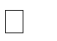 Составление плана – графика учителя - предметника по подготовке к диагностической работеЯнварь-февраль ДиректорСоздание банка данных  Создание	папки	««Подготовка	к диагностической работе»«Мониторинг	предметных	достижений учащихся7Текущее повторение для достижения результатов обучения.Февраль мартДиректорУчителя - предметникиАнализ результатов8Совершенствование системы повторения учебного материала с цельюподготовки учащихся к диагностической работе.апрельУчителя - предметникиАнализ результатовМероприятия с учителями - предметникамиМероприятия с учителями - предметникамиМероприятия с учителями - предметникамиМероприятия с учителями - предметникамиМероприятия с учителями - предметниками1.Работа с нормативными документами.Весь периодДиректор2.Изучение основных нормативных документов, стандартов.1.Знакомство с нормативно-правовыми и инструктивно –методическимидокументами по проведению диагностических работ2. Знакомство с новыми нормативно- правовыми и инструктивно- методическими документами, поступающими в течение учебного года.ноябрь, февраль апрельмайДиректор3.Пополнение методического фонда по подготовке и проведению ВПРфевраль-апрель ДиректорУчителя -предметникиСоздание методического фонда.4Анализ результатов ВПРПодготовка аналитических отчётов по школе по результатам ВПР май 2ДиректорСправка по школе5Контроль состояния качества преподавания русского языка математики, физики, химии, географии, истории, иностранного языка, биологииМарт-апрель ДиректорСправка по школе6Составление примерного планамероприятий по подготовке к проведению ВПР в 2018-2019 учебном годуАвгустДиректорПримерный планМероприятия с родителями учащихсяМероприятия с родителями учащихсяМероприятия с родителями учащихсяМероприятия с родителями учащихсяМероприятия с родителями учащихся1.Информирование участников образовательного процесса о ходе проведение ВПР в 2018 году через сайты УО и ОО.февраль-майДиректор Классные руководители 4, 5, 6, 11 классовИнформация размещена на сайтах УО и ОО2.Организация проведения «горячей» линии для родителей по вопросам проведения ВПР.февраль - майДиректорЖурнал учёта обращений родителей4.Проведение родительских собраний в 4, 5, 6, 10, 11 классах по вопросам подготовки и участия в ВПРМарт ДиректорКлассные руководителиГрафик родительских собраний, информация об итогахпроведения, размещённые на сайтах ОО5Рекомендации по подготовке к диагностической работеЗнакомство с официальными сайтами НИКООбзор методической литературы и пособий по подготовке работеЗнакомство с нормативно – правовыми и инструктивно –методическими идокументами по проведению диагностической работыИндивидуальное информирование и консультирование по вопросам, связанным с диагностической работой.Весь периодДиректорКлассные руководителиИндивидуальное информирование родителей,информация,размещённая на сайтах ОО6Организация и проведение консультацийфевраль-апрельДиректорГрафики консультацийдля родителей (законных представителей) психологом с целью подготовки к ВПР.Педагог-психологМероприятия с учащимися классовМероприятия с учащимися классовМероприятия с учащимися классовМероприятия с учащимися классовМероприятия с учащимися классов1Проведение школьных комплексных контрольных работ в форме ВПР (использование демоверсии).Февраль-март ДиректорУчителя -предметникиАналитическая справка по результатам проверочных работ2Проведение дополнительных групповых и индивидуальных занятий с учащимися по подготовке к ВПРапрель-майДиректорЖурнал учета индивидуальных консультаций3Анализ результатов ВПР.июнь Учителя - предметникиУроки повторения и Работа над ошибками ВПР№Вопросы, подлежащие контролюЦель контроляОбъекты контроляВид контроляМетоды контроляОтветственные лицаРезультаты контроля, место подведения итоговОрганизация мониторинга готовности ОУ к реализации ФГОС НОООрганизация мониторинга готовности ОУ к реализации ФГОС НОООрганизация мониторинга готовности ОУ к реализации ФГОС НОООрганизация мониторинга готовности ОУ к реализации ФГОС НОООрганизация мониторинга готовности ОУ к реализации ФГОС НОООрганизация мониторинга готовности ОУ к реализации ФГОС НОООрганизация мониторинга готовности ОУ к реализации ФГОС НОООрганизация мониторинга готовности ОУ к реализации ФГОС НОО1Соответствие рабочих программ учебных предметов для 5,6,7,8-х классов, календарно-тематического планирования требованиям ФГОС ООО и ООП основного  общего образованияОценка соответствия рабочих программ учебных предметов для 5,6,7,8-х классов, требованиям ФГОС ООО и ООП основного общего образованияРабочие программы 5,6,7,8-х классов по всем предметам учебного планаРабочие программы 5,6,7,8-х классов по всем предметам учебного планаТематически-обобщающийАнализ, изучение документацииДиректорРассмотрение вопроса на заседании МОУчителя-предметникиСентябрьСентябрьСентябрьСентябрьСентябрьСентябрьСентябрьСентябрьСентябрь2Проведение стартовой диагностики для обучающихся 5,6,7,8-х классовОпределение уровня интеллектуальной и психологической готовности учащихся к обучению по ФГОС ООООбучающиеся 5,6,7,8-х классовОбучающиеся 5,6,7,8-х классовтематическийАнкетирование, анализ, собеседованиеДиректорклассные руководители 5,6,7,8-й класс, Аналитическая справка, рассмотрение вопроса на заседании МОУчителя-предметникиОрганизация научно- методического обеспечения учебного процессаОрганизация научно- методического обеспечения учебного процессаОрганизация научно- методического обеспечения учебного процессаОрганизация научно- методического обеспечения учебного процессаОрганизация научно- методического обеспечения учебного процессаОрганизация научно- методического обеспечения учебного процессаОрганизация научно- методического обеспечения учебного процессаОрганизация научно- методического обеспечения учебного процессаОрганизация научно- методического обеспечения учебного процесса3Разработка программы внеурочной деятельности для 5,6,7,8-х классов, ее соответствие целям и задачам ФГОС ООООценка соответствия программы  внеурочной деятельности целям и задачам ФГОС ООООценка соответствия программы  внеурочной деятельности целям и задачам ФГОС ОООПрограмма внеурочной деятельности для 5,6,7,8-х классовтематическийАнализ, изучение документацииДиректорРассмотрение вопроса на заседании МО Учителя-предметники4Соответствие рабочих программ курсов внеурочной деятельности для 5,6,7,8-х классов, требованиям ФГОС ООО и ООП основного общего образованияОценка соответствия рабочих программ курсов внеурочной деятельности для  5,6,7,8-х классов, требованиям ФГОС ООО и ООП основного общего образованияОценка соответствия рабочих программ курсов внеурочной деятельности для  5,6,7,8-х классов, требованиям ФГОС ООО и ООП основного общего образованияРабочие программы внеурочной деятельности для 5,6,7,8-х классовтематическийАнализ, изучение документацииДиректорСовещание при директореОктябрьОктябрьОктябрьОктябрьОктябрьОктябрьОктябрьОктябрьОктябрь5Адаптация учащихся 5-х классовОтслеживание адаптации учащихся 5-х классовОтслеживание адаптации учащихся 5-х классовМетодическая грамотность учителей, работающих в 5-х классах. Классно - обобщающийПосещение уроков, проведение опросов, собеседование, анализДиректорРассмотрение вопроса на заседании МОучителей - предметниковКонтроль  за школьной документациейКонтроль  за школьной документациейКонтроль  за школьной документациейКонтроль  за школьной документациейКонтроль  за школьной документациейКонтроль  за школьной документациейКонтроль  за школьной документациейКонтроль  за школьной документациейКонтроль  за школьной документацией6Проверка журналов Соблюдение единых требований к оформлению журналовСоблюдение единых требований к оформлению журналовЖурналы (5,6,7,8-х классовтематически - обобщающийИзучение документацииДиректорСправка7Проверка личных дел учащихся 5,6-х классовСоблюдение единых требований к оформлению и введению личных дел учащихся классными руководителямиСоблюдение единых требований к оформлению и введению личных дел учащихся классными руководителямиЛичные дела (5,6,7,8- классов)фронтальныйИзучение документацииДиректорСправкаКонтроль состояния воспитательной работыКонтроль состояния воспитательной работыКонтроль состояния воспитательной работыКонтроль состояния воспитательной работыКонтроль состояния воспитательной работыКонтроль состояния воспитательной работыКонтроль состояния воспитательной работыКонтроль состояния воспитательной работыКонтроль состояния воспитательной работы8Планирование воспитательной работы в 5,6,7,8-х классов с учетом требования ФГОС ООО Обеспечение системности воспитательной деятельностиОбеспечение системности воспитательной деятельностиПрограмма воспитательной работы в классахтематическийСобеседование с классными руководителями, анализ планаДиректорСправкаНоябрьНоябрьНоябрьНоябрьНоябрьНоябрьНоябрьНоябрьНоябрьКонтроль за реализацией требований федерального образовательного стандартаКонтроль за реализацией требований федерального образовательного стандартаКонтроль за реализацией требований федерального образовательного стандартаКонтроль за реализацией требований федерального образовательного стандартаКонтроль за реализацией требований федерального образовательного стандартаКонтроль за реализацией требований федерального образовательного стандартаКонтроль за реализацией требований федерального образовательного стандартаКонтроль за реализацией требований федерального образовательного стандартаКонтроль за реализацией требований федерального образовательного стандарта9Анализ проведения занятий внеурочной деятельностиОценка состояния проведения курсов внеурочной деятельности, соответствие их содержаниям целям и задачам ФГОС ООООценка состояния проведения курсов внеурочной деятельности, соответствие их содержаниям целям и задачам ФГОС ОООЗанятия внеурочной деятельности для 5,6,7,8-х классовтематически - обобщающийПосещение занятий, анализ, наблюдение, собеседованиеДиректорСовещание при  директоре10Использование современных образовательных технологий на уроках в 5,6-х классахОказание теоретической помощи учителю в овладении современными технологиями в учебно-воспитательном процессеОказание теоретической помощи учителю в овладении современными технологиями в учебно-воспитательном процессеДеятельность учителя на уроке, применяемые технологии обученияперсональныйИзучение планов, посещение уроков администрацией, взаимопосещение уроковДиректорруководитель МО Рассмотрение вопроса на заседании МОучителей - предметников, справка11Работа педагогов по формированию УДД в основной  школеСостояние преподавания в начальной школе. Анализ активных методов обучения учащихся на уроках в начальной школе с точки зрения формирования УУДСостояние преподавания в начальной школе. Анализ активных методов обучения учащихся на уроках в начальной школе с точки зрения формирования УУДРабота учителей в 5,6,7,8-х классовтематически - обобщающийПосещение уроков, наблюдение, собеседованиеДиректорруководитель МО Методические рекомендацииДекабрьДекабрьДекабрьДекабрьДекабрьДекабрьДекабрьДекабрьДекабрьКонтроль за реализацией требований федерального образовательного стандартаКонтроль за реализацией требований федерального образовательного стандартаКонтроль за реализацией требований федерального образовательного стандартаКонтроль за реализацией требований федерального образовательного стандартаКонтроль за реализацией требований федерального образовательного стандартаКонтроль за реализацией требований федерального образовательного стандартаКонтроль за реализацией требований федерального образовательного стандартаКонтроль за реализацией требований федерального образовательного стандартаКонтроль за реализацией требований федерального образовательного стандарта12Система оценки достижения планируемых результатов освоения ООП ОООАнализ работы педагогов в направлении освоения системы оценки достижения планируемых результатов освоения ООП ОООАнализ работы педагогов в направлении освоения системы оценки достижения планируемых результатов освоения ООП ОООРабота методического объединениятематическийСобеседование, наблюдение, анализДиректорруководитель МО Методические рекомендации13Выполнение обязательного минимума содержания образования по русскому языку и математике в 5,6,7,8-х классах в 1 и 2 четвертиОценка выполнения обязательного минимума содержания образования по русскому языку и математике в 5,6,7,8- классах в 1 и 2 четвертиОценка выполнения обязательного минимума содержания образования по русскому языку и математике в 5,6,7,8- классах в 1 и 2 четвертиКлассные журналы 5,6,7,8-х классовтематическийИзучение документации, собеседованиеДиректорСправкаЯнварьЯнварьЯнварьЯнварьЯнварьЯнварьЯнварьЯнварьЯнварь14Итоги работы по реализации ФГОС ООО в 1 полугодии 2018-2019 уч. годаОценка состояния предварительных итогов по реализации ФГОС ООООценка состояния предварительных итогов по реализации ФГОС ОООРезультаты реализации ФГОС ОООобобщающийАнализ, изучение документации, собеседованиеДиректорруководитель МО Совещание при директоре15Состояние работы с родителями 5,6,7,8-х классовАнализ работы классных руководителей с семьями учащихся 5,6,7,8-х классовАнализ работы классных руководителей с семьями учащихся 5,6,7,8-х классовФормы и методы работы с родителями учителей  5,6,7,8-х классовтематическийНаблюдение, собеседование, Проверка протоколов родительских собранийДиректорСовещание при директореФевральФевральФевральФевральФевральФевральФевральФевральФевральРабота методической службыРабота методической службыРабота методической службыРабота методической службыРабота методической службыРабота методической службыРабота методической службыРабота методической службыРабота методической службы16Внеурочная деятельность в начальной школе как важное условие реализации ФГОС нового поколенияОценка уровня владения педагогами начальной школы видами и формами организации внеурочной деятельности учащихся в соответствии с ФГОС ООООценка уровня владения педагогами начальной школы видами и формами организации внеурочной деятельности учащихся в соответствии с ФГОС ОООРабота методического объединениятематически - обобщающийСобеседование, анализ, посещение занятийДиректорСовещание при директоре 17Требования к условиям реализации основной образовательной программыОценка соответствия условий обучения и воспитания учащихся начальной школы требованиям ФГОС ООО и ООПОценка соответствия условий обучения и воспитания учащихся начальной школы требованиям ФГОС ООО и ООПРабота методического объединениятематически - обобщающийСобеседование, анализ, наблюдение, изучение документацииДиректорСовещание при директоре МартМартМартМартМартМартМартМартМартКонтроль  реализации рабочих программ Контроль  реализации рабочих программ Контроль  реализации рабочих программ Контроль  реализации рабочих программ Контроль  реализации рабочих программ Контроль  реализации рабочих программ Контроль  реализации рабочих программ Контроль  реализации рабочих программ Контроль  реализации рабочих программ 18Выполнение образовательной программы основной школы в третьей четвериОценка выполнения программ по предметамОценка выполнения программ по предметамКлассные журналы 5,6,7,8-х классовтематически - обобщающийАнализ, документации собеседование,Директорруководитель МО СправкаКонтроль  за сохранением здоровья  обучающихсяКонтроль  за сохранением здоровья  обучающихсяКонтроль  за сохранением здоровья  обучающихсяКонтроль  за сохранением здоровья  обучающихсяКонтроль  за сохранением здоровья  обучающихсяКонтроль  за сохранением здоровья  обучающихсяКонтроль  за сохранением здоровья  обучающихсяКонтроль  за сохранением здоровья  обучающихсяКонтроль  за сохранением здоровья  обучающихся19Выполнение правил техники безопасности на уроках физкультуры и технологии в 5,6,7,8-х классахАнализ своевременности и качества проведения инструктажа по технике безопасностиАнализ своевременности и качества проведения инструктажа по технике безопасностиОрганизация учебного процесса по физической культуре и технологии в 5,6,7,8-х классахобобщающийНаблюдение, собеседование с учителем и учащимися, посещение уроковДиректорМетодические рекомендации, справкаАпрельАпрельАпрельАпрельАпрельАпрельАпрельАпрельАпрельКонтроль выполнения требований федерального образовательного стандартаКонтроль выполнения требований федерального образовательного стандартаКонтроль выполнения требований федерального образовательного стандартаКонтроль выполнения требований федерального образовательного стандартаКонтроль выполнения требований федерального образовательного стандартаКонтроль выполнения требований федерального образовательного стандартаКонтроль выполнения требований федерального образовательного стандартаКонтроль выполнения требований федерального образовательного стандартаКонтроль выполнения требований федерального образовательного стандарта20Развитие творческого потенциала ребенка через организацию внеурочной деятельностиАнализ созданных условий для развития творческого потенциала школьника Анализ созданных условий для развития творческого потенциала школьника Модель внеурочной деятельности, созданная в школетематическийНаблюдение, анкетированиеДиректорОформление папкиМайМайМайМайМайМайМайМайМайКонтроль  реализации рабочих программ и выполнение требований федерального образовательного стандартаКонтроль  реализации рабочих программ и выполнение требований федерального образовательного стандартаКонтроль  реализации рабочих программ и выполнение требований федерального образовательного стандартаКонтроль  реализации рабочих программ и выполнение требований федерального образовательного стандартаКонтроль  реализации рабочих программ и выполнение требований федерального образовательного стандартаКонтроль  реализации рабочих программ и выполнение требований федерального образовательного стандартаКонтроль  реализации рабочих программ и выполнение требований федерального образовательного стандартаКонтроль  реализации рабочих программ и выполнение требований федерального образовательного стандартаКонтроль  реализации рабочих программ и выполнение требований федерального образовательного стандарта21Выполнение программного материала по предметам учебного плана в 5,6,7,8-х классахОценка выполнения программного материала для 5,6,7,8-х классовОценка выполнения программного материала для 5,6,7,8-х классовКлассные журналы 5,6,7,8-х классовтематическийИзучение документации, собеседование с учителямиДиректорСправкаИюньИюньИюньИюньИюньИюньИюньИюньИюнь22Подведение итогов работы по реализации ФГОС ООООценка деятельности педколлектива по реализации ФГОС ООО в 2018-2019 учебном году Оценка деятельности педколлектива по реализации ФГОС ООО в 2018-2019 учебном году Результаты деятельности педколлектива по реализации ФГОС ООО в 2018-2019 учебном годуфронтальныйАнализ, наблюдение, изучение документацииДиректорруководитель МО Совещание при  директоре школы, справка Содержание работы и виды контроля.ответственныйФорма проведенияГде заслушиваетсяАВГУСТФронтальный контроль1.Контроль за готовностью учебныхкабинетов к началунового учебного года2.Педсовет «Итоги 2017-2018 учебного года и планы на новый 2018-2019учебный год»директормониторингпедсоветадминистративное совещание.педсовет                          СЕНТЯБРЬФронтальный контроль1.Проверка календарно-тематических планов, планов факультативов, кружков. 2.Проверка планов воспитательной работы  кл. руководителей. 3.Контроль за ведением школьной документации.директорсправкаадминистратив-ное совещаниеОКТЯБРЬФронтальный контроль:1.Контроль за организацией работы  по самообразованию педагогов.2.Проверка документации классных руководителей.  Классно-обобщающий контроль:1.Адаптация учащихся 1,5-х классов.2. Преемственность в обучении учащихся5-х классов. 3.Проверка техники чтения во 2-6классах. 4.Организация работы на осенних каникулах.директорсправкаадминистратив-ное совещаниеНОЯБРЬ1. Мониторинг внеурочной  деятельности учащихся 1-6 классов.2.Теоретический семинар «Портфолио - учителя и ученика»3. Проверка дневников учащихся с 2 - 11  классов.4.ПЕДСОВЕТдиректорпосещение мероприятийсправкасправкапротоколадминистратив-ное совещание      педсоветДЕКАБРЬ1.Мониторинг занятости учащихся 2-11классов во внеурочное   время.Фронтальный контроль:1.Проведение административных контрольных работ по русскому языку и математике за 1-е полугодие 2018-2019 уч.г. в 1-11кл.2. Профилактика наркомании, алкоголизма и табакокурения.3. Организация работы на зимних каникулах.директорсправкасправкасправкаадминистратив-ное совещаниезаседание МОадминистратив-ное совещаниеЯНВАРЬ1.ПЕДСОВЕТФронтальный контроль.1.Проверка календарно-тематических планов, планов факультативных  занятий, элективных курсов на 2 полугодие.2.Контроль за прохождением учебных программ и программ внеурочной деятельности.3.Контроль за обеспеченностью школьными учебниками.директорпротоколсправкасправкасправкапедсоветадминистратив-ное совещаниеадминистратив-ное совещаниеадминистратив-ное совещаниеФЕВРАЛЬФронтальный контроль.1.Контроль за прохождением  учебных программ. Тематический контроль1.Посещение  уроков с целью использования педагогами компьютерного оборудования и  других  ТСОдиректорсправка.справкаадминистративное совещание.административное совещание.             МАРТ	1.Организация работы на весеннихканикулах.2. Учет детей в районе.  Тематический контроль 1.«Организация патриотическоговоспитания»2. Определение уровня воспитанности и личностного роста учащихсядиректорсправкапосещениемероприятийсправкаадминистративное совещание.административное совещание.АПРЕЛЬФронтальный  контроль.1.Проверка дневников учащихся  2-11    классов.Классно-обобщающий контроль.1. Организация повторения и подготовка учащихся  9,11-го класса к итоговой государственной аттестации.директорсправкапротоколадминистратив-ное совещание.родительское собрание           МАЙКлассно-обобщающий контроль.1.Итоговая диагностика ЗУН учащихся  4 класса. 2.Проверка техники чтения учащихся 1- 6 классов.3.Качество ЗУН учащихся 2-7 классов по итогам года.Аттестация педагогов1)Знакомство с правилами аттестации в 2018-2019году.ИЮНЬФронтальный контроль1.Контроль за заполнением аттестатов.2.Контроль за ведением школьнойдокументации.директор       директорсправкапротоколсправкапротоколсправкародительское собрание.административ-ное совещаниеадминистратив-ное совещаниеНаправление ВШКВопросы, подлежащие контролюМетоды контроляОтветственныйРезультаты контроля, место подведения итоговАвгустАвгустАвгустАвгустАвгустАвгустКонтроль условий организации УВПКомплектование контингента 1 классовИзучение документов первоклассниковДиректор Информация, совещание при директореКонтроль условий организации УВПСоставление расписания занятийАнализ расписанияДиректорСовещание при директоре, приказ по утверждению расписанияКонтроль всеобучаТрудоустройство, продолжение образования выпускников9-х, 11–х классовАнализ документацииДиректорСовещание при директоре.Отчёт перед УО.Контроль работы педагогических кадровПовышение квалификации педагогических работников. Собеседование с педагогами.ДиректорИнформация, совещание при директореКонтроль работы педагогических кадровАттестация педагогических и руководящих работниковСобеседование, заявления на аттестацию.ДиректорИнформация, совещание при директореСентябрьСентябрьСентябрьСентябрьСентябрьСентябрьКонтроль школьной документацииРабота с персональными данными обучающихсяПроверка личных дел учащихся, журналов 1-11 классов, алфавитной книги.ДиректорСправка, приказ,совещание при директоре Контроль школьной документацииОформление журналов (классных, индивидуальных, факультативных и элективных курсов)Изучение журналовДиректорСправка, приказ,совещание при директореКонтроль школьной документацииПроверка ведения дневников учащихсяИзучение дневников учащихсяДиректорСправка, приказ, совещание при директореКонтроль выполнения требований госстандарта и ФГОС НООПланирование учебно-воспитательного процесса на 2018-2019 учебный годПроверка рабочих программ, планов воспитательной работы классных руководителей.ДиректорПриказ об утверждении рабочих программ, совещание при директореКонтроль состояния преподавания учебных предметов и выполнения требований ФГОС НООАдаптация учащихся 1 классов к обучению в школе.Посещение уроков, проведение опросовДиректорСправка, приказ, совещание при директореКонтроль работы педагогических кадровЗнакомство с работой молодых специалистовПосещение уроков, проверка документацииДиректорСправка, приказ, совещание при директореКонтроль всеобучаЗнакомство с работой вновь принятых специалистов, имеющих стаж работыПосещение уроков, проверка документацииДиректорСправка, приказ, совещание при директореКонтроль всеобучаУчёт детей на закреплённой территории школыРабота с базой данных школы.Проверка списков детей, проживающих на закрепленной за ОУ территорииДиректорИнформация, административная планеркаКонтроль условий организации УВПОбеспеченность учащихся учебникамиСобеседование, анализ отчетов о наличии учебников у уч-сяДиректорИнформация, административная планеркаМониторинг учебных достижений учащихся. Контроль дополнительного образованияРезультативность обучения за прошлый учебный годПроведение диагностических контрольных срезов: контрольные работы по русскому языку и математике в 2-11 классахДиректорСправка, приказ, административная планеркаКонтроль воспитательного процессаРабота школьных кружковПроверка и утверждение расписанияДиректорИнформация, совещание при директореКонтроль воспитательного процессаЗанятость учащихся дополнительным образованием во внеурочное времяАнкетирование учащихсяДиректорСводный отчёт о занятости учащихся в кружках и секциях. Отчёт в УО.Контроль сохранения здоровья учащихсяОрганизация работы с органами ученического самоуправленияПроверка документации, собеседованиеДиректорПриказ, справка. Оперативное совещание при директореКонтроль сохранения здоровья учащихсяДействия учителей и учащихся школы в условиях чрезвычайных ситуацийАнализ документации, учебная тревогаДиректорСправка, приказ, совещание при директореКонтроль подготовки к итоговой аттестации учащихся (ГИА)Планирование учителями работы по подготовке к  ГИА,ЕГЭсобеседование с учителямиДиректорПлан работы ОУ по подготовке к ГИА,ЕГЭ, заседания МО, педсоветОктябрьОктябрьОктябрьОктябрьОктябрьОктябрьКонтроль школьной документацииСостояние рабочих тетрадей учащихся.Проверка тетрадей по русскому языку, математикеДиректорИнформация, совещание при директореКонтроль школьной документацииСостояние дневниковПроверка дневниковДиректорИнформация, совещание при директореКонтроль школьной документацииСостояние классных журналовПроверка журналовДиректорСправка, приказ, совещание при директореКонтроль условий организации УВПИспользование Интернет ресурсов в образовательных целяхисследование трафика, скорости доступа.ДиректорИнформация, административная планеркаМониторинг учебных достижений учащихся. Текущая аттестация учащихся по итогам 1 четвертиАнализ успеваемости учащихся по итогам 1 четверти.ДиректорСправка, приказ, совещание при директореКонтроль работы педагогов с учащимися «группы риска»Посещаемость учащимися «группы риска» уроковСобеседование с классными руководителямиДиректорИнформация, совещание при директореКонтроль работы педагогических кадров.Индивидуальная работа с одарёнными детьмиСобеседование с учителями-предметникамиДиректорИнформация, совещание  при директореКонтроль воспитательного процессаСостояние работы по профилактике преступлений и правонарушенийПосещение классных часов.Проверка планов по ВРСверка списков учащихся, состоящих на учете в КДНДиректорИнформация, совет профилактики, совещание при директореКонтроль воспитательного процессаСоответствие плановой документации единым требованиям.Проверка плановДиректорСправка, приказ, совещание при директореКонтроль подготовки к итоговой аттестации учащихся (ГИА)Уровень готовности учащихся к итоговой аттестации.собеседование с учителямиДиректорИнформация, совещание при директореНоябрьНоябрьНоябрьНоябрьНоябрьНоябрьКонтроль школьной документацииСостояние классных журналовПроверка журналовДиректорСправка, приказ, совещание при директореКонтроль школьной документацииСостояние рабочих тетрадей учащихся. Проверка тетрадей по математике.ДиректорСправка, приказ, совещание при директореКонтроль школьной документацииСостояние дневников.Проверка дневниковДиректорСправка, приказ, совещание при директореКонтроль всеобучаДвижение учащихся по итогам 1 четвертиКнига приказов по учащимся, справки-подтверждения и т.д.ДиректорОтчёт по движению уч-ся, административная планеркаКонтроль работы педагогов с учащимися «группы риска»Состояние работы с родителями детей «группы риска»Наблюдение, собеседованиеДиректорИнформация, заседание совета профилактики, совещание при директореКонтроль работы педагогических кадров.Работа педагогов по ФГОС второго поколенияПосещение занятий наблюдение, собеседованиеДиректорСправка, приказ, совещание при директореКонтроль работы педагогических кадров.Организация индивидуальных занятий с учащимисяНаблюдения, анализ документации, собеседованиеДиректорИнформация, совещание при директореКонтроль воспитательного процессаОрганизация работы по воспитанию потребности в ЗОЖ учащихсяАнкетирование учащихся 5-7 классов. Анализ документации.Посещение уроков и внеурочных мероприятий.ДиректорСправка, приказ, совещание директореКонтроль методической работыРабота учителей по темам самообразованияПосещение уроков,беседаДиректорИнформация, совещание при директореКонтроль подготовки к итоговой аттестации учащихся Уровень готовности учащихся к государственной итоговой аттестациианализ пробного тестирования по материалам ГИАДиректорИнформация, административная планеркаДекабрьДекабрьДекабрьДекабрьДекабрьДекабрьКонтроль школьной документацииСостояние классных журналовПроверка журналовДиректорСправка, приказ, совещание при директореКонтроль школьной документацииСостояние рабочих тетрадей учащихся. Проверка тетрадей по математике, русскому  языку.ДиректорСправка, совещание при директореКонтроль школьной документацииСостояние дневников.Проверка дневниковДиректорСправка, совещание при директореКонтроль всеобучаПосещаемость занятий учащимисяСравнительный анализДиректорСправкаКонтроль состояния реализации выполнения требований ФГОС общего образованияПодготовка учащихся 4-ых классов к введению в   ФГОС ОООПосещение уроков, проведение опросовДиректорСправка,совещание при директореМониторинг учебных достижений учащихсяТекущая аттестация обучающихся 2-11 классов за 1 полугодиеТестирование, контрольные работы и диктантыДиректорСправка, приказ, совещание при директореКонтроль работы педагогических кадров.Выполнение образовательных программ в первом полугодииАнализ документации, собеседованиеДиректорСправка, приказ, совещание при директореКонтроль работы педагогических кадров.Использование современных образовательных технологий в учебно-воспитательном процессеСобеседование, анализ документации классных руководителей, опросы, наблюдения.ДиректорСправка, приказ, совещание при директореКонтроль воспитательного процессаДуховно-нравственное воспитание учащихся на уроке в соответствии с требованиями ФГОС.Посещение уроков, собеседование.ДиректорСправка, приказ, совещание при директореКонтроль воспитательного процессаКачество проведения классных часовПосещение классных часовДиректорСправка, приказ, совещание при директореКонтроль методической работыСостояние работы по курсу «Основы религиозных культур и светской этики»НаблюдениеПосещение уроков, анализ документацииДиректорСправка, приказ, совещание при директореКонтроль сохранения здоровья учащихсяОбеспечение техники безопасности на уроках физики, химии,  технологии, физкультурыСмотр кабинетов.Изучение документации.ДиректорИнформация,  административная планеркаЯнварьЯнварьЯнварьЯнварьЯнварьЯнварьКонтроль школьной документацииПроверка журналов классныхИзучение документацииДиректорСправка, приказ, совещание при директореКонтроль школьной документацииПроверка дневников учащихсяИзучение документацииДиректорСправка, приказ, совещание при директореКонтроль условий организации УВПИспользование мультимедийного оборудования учителями-предметниками.собеседование с учителямиДиректорИнформация, административная планеркаКонтроль работы педагогов с учащимися «группы риска»Занятость учащихся «группы риска» во внеурочное время.Собеседование с учащимися «группы риска», анкетирование.ДиректорИнформация, совет профилактикиКонтроль работы педагогических кадровФормирование компетентностей на уроках гуманитарного цикла.Посещение уроков ДиректорСправка, приказ совещание при директоре, педсоветКонтроль воспитательного процессаПравовое воспитание учащихся.Анализ планов работы классных руководителей, программы правового воспитания школьников.Анкетирование учащихся 7-9 классов.ДиректорСправка, совещание при директореКонтроль воспитательного процессаКачество проведения классных часовПосещение классных часов.ДиректорСправка,  совещание при директореКонтроль методической работыПроведение предметных недель Посещение уроков и внеклассных мероприятийДиректорИнформация, совещание при директореФевральФевральФевральФевральФевральФевральКонтроль школьной документацииСостояние классных журналовПроверка журналовДиректорСправка, приказ совещание при директореКонтроль школьной документацииСостояние рабочих тетрадей учащихся. Проверка тетрадей ДиректорСправка, приказ совещание при директореКонтроль школьной документацииСостояние дневников.Проверка дневниковДиректорСправка, приказ совещание при директореКонтроль условий организации УВПИспользование лицензионных программных средств на ПК школы.Обследование программных продуктов ПК школы.ДиректорИнформация, административная планеркаКонтроль работы педагогов с учащимися «группы риска»Выполнение ФЗ «Об основах системы профилактики безнадзорности и правонарушений среди несовершеннолетних», «Об основных гарантиях прав ребенка в РФ»Изучение документации Анализ работы.ДиректорИнформация, совещание при директореКонтроль работы педагогических кадров.Организация индивидуальной работы с учащимися на уроке  Посещение уроковДиректорСправка, приказ совещание при директореКонтроль воспитательного процессаГражданско-патриотическое воспитание учащихся.Анкетирование учащихся, посещение занятий. Изучение планов внеклассной работыДиректорСправка, приказ совещание при директореКонтроль воспитательного процессаРабота классных руководителей по ТБ, ПБПосещение классных часов, собеседование с классными руководителями, учащимися, анкетирование, работа с документациейДиректорСправка, приказ совещание при директореКонтроль методической работыПовышение профессиональной компетентности в условиях обновления школьного образования.Беседа, мониторинг участия педагоговДиректорИнформация, методический советКонтроль подготовки к итоговой аттестации учащихся (ГИА)Работа по подготовке учащихся к государственной итоговой аттестациианализ пробного тестирования по материалам  ГИА ДиректорИнформация, совещание при директореМартМартМартМартМартМартКонтроль школьной документацииСостояние классных журналовПроверка журналовДиректорСправка, приказ совещание при директореКонтроль школьной документацииСостояние тетрадей учащихсяПроверка тетрадей по иностранному языку.ДиректорСправка, приказ совещание при директореКонтроль школьной документацииСостояние дневниковПроверка дневниковДиректорСправка, приказ совещание при директореКонтроль выполнения обязательного минимума содержания общего образованияФормирование вычислительных навыков учащихся на уроках математикиПосещение уроков, анализ рабочих программ, собеседование.ДиректорСправка, приказ совещание при директореКонтроль выполнения обязательного минимума содержания общего образованияПрохождение образовательных программ Отчёт учителей, собеседование с учителями.ДиректорСправка о выполнении программ. Оперативное совещание.Контроль условий организации УВПСостояние учебно-материальной базы учебных кабинетов Проверка паспорта кабинетаДиректорСправка, приказ совещание при директореМониторинг учебных достижений учащихся. Текущая аттестация учащихся по итогам 3 четверти.Текущая аттестация учащихся.ДиректорСправка, приказ, совещание при директореКонтроль работы педагогических кадров.Педагогическая компетентность учителя.МониторингИнформация, совещание при директореКонтроль воспитательного процессаФормирование духовно-нравственных  качеств учащихся.Посещение классных часов, собеседование с кл. рук., изучение документ.ДиректорСправка, приказ совещание при директореКонтроль воспитательного процессаКачество проведения классных часовПосещение классных часов.ДиректорСправка, беседа с классными руководителями.АпрельАпрельАпрельАпрельАпрельАпрельКонтроль школьной документацииСостояние классных журналовПроверка журналовДиректорСправка, приказ совещание при директореКонтроль школьной документацииСостояние тетрадей учащихся. Проверка тетрадейДиректорСправка,  совещание при директореКонтроль школьной документацииСостояние дневников.Проверка дневниковДиректорСправка, совещание при директореКонтроль условий организации УВПРабота школьной библиотекиПроверка читательских формуляров, беседа уч-ся, кл. рук.ДиректорИнформация, совещание при директореМониторинг качества образованияУдовлетворённость участников образовательного процесса качеством образованияОпрос, анализ, собеседованиеДиректорАнализ работы школы, педагогический совет.Мониторинг учебных достижений учащихсяУчащихся 1 классовКонтрольные работы.ДиректорСправка, приказ, совещание при директореКонтроль воспитательного процессаШкольное самоуправлениеАнкетирование, собеседование с классными руководителями и учащимися.ДиректорИнформация, совещание при директореКонтроль воспитательного процессаСвязь семьи и школы.Анализ соответствующего раздела в планах воспитательной работы, проверка протоколов родительских собраний.ДиректорСправка, приказ, совещание при директореКонтроль методической работыОрганизационно-методические потребности педагоговАнализ работы МСДиректорИнформация, совещание при директореКонтроль подготовки к итоговой аттестации учащихся (ГИА)Готовность учащихся к государственной итоговой аттестациианализ пробного тестирования по материалам ГИА, ЕГЭДиректорИнформация, совещание при директореМайМайМайМайМайМайКонтроль школьной документацииСостояние классных журналовПроверка журналовДиректорСправка, приказ, административная планерка Контроль работы педагогических кадровСостояние работы по курсу «Основы религиозных культур и светской этики»Посещение уроков, собеседование с учителями, учащимися, родителями. ДиректорСправка, приказ, совещание при директоре, метод. советМониторинг учебных достижений учащихся. Промежуточная аттестация учащихся по итогам обучения за учебный год.Промежуточная аттестация учащихся за год.ДиректорСправка, приказ, педагогический совет№МероприятияСрокиОтветственныеОрганизационная работаОрганизационная работаОрганизационная работаОрганизационная работа1Формирование информационно-коммуникативной компетентностив течение годаучителя-предметники1обучающихся через уроки, элективные курсы, групповые ив течение годаучителя-предметники1индивидуальные занятия, проектную деятельностьв течение годаучителя-предметники2Проведение инструктажей по ТБ работы в кабинете информатики исентябрьзав.кабинетом информатики2работе в сети Интернет с участниками образовательного процессасентябрьзав.кабинетом информатики3Создание условий для свободного доступа учащихся и преподавателей кв течение годадиректор3сетевым образовательным ресурсам, к системе электронных учебныхв течение годазав.кабинетом информатики3материаловв течение года4Создание контролируемого доступа участников образовательногов течение годаучителя-предметники4процесса к информационным образовательным ресурсам в сетив течение годаучителя-предметники4Интернетв течение годаучителя-предметникиМетодическая работаМетодическая работаМетодическая работаМетодическая работа1Изучение методических материалов на сайтах постоянноруководители МО2Консультация по заполнению электронного журналапостояннодиректор2постоянно3Возможности сети Интернет по подготовке обучающихся к ЕГЭ и ОГЭпостоянноучителя-предметники4Мотивация непрерывности профессионального роста педагогов: сетевыепо плану МОруководители МО4педагогические сообщества как фактор развития профессиональногопо плану МОруководители МО4потенциала учителей.по плану МОруководители МО8Выпуск информационных буклетов «Из опыта работы учителя»,в течение годаруководители МО8оформление портфолио учителяв течение годаруководители МО9Участие школьников в дистанционных олимпиадахв течение годаучителя-предметники10Компьютерное тестирование обучающихся по подготовке к ОГЭ и ЕГЭв течение годаучитель информатики,10по предметамв течение годаучителя - предметникиИнформационная работаИнформационная работаИнформационная работаИнформационная работа1Развитие официального школьного сайтаежемесячноответственный за сайт1- обновление разделов сайтаежемесячноответственный за сайт1- своевременное размещение информации на странице новостейежемесячноответственный за сайт2Заполнение мониторинговых таблиц (ЭМОУ_ блок аттестацияпо графикудиректор2педагогов), статистических отчетовпо графикудиректор3Компьютерный мониторинг качества знаний1 раз в четвертьдиректорАнализ и контрольАнализ и контрольАнализ и контрольАнализ и контроль1Документооборот электронной почтыпостояннодиректор2Ведение журнала регистрации входящей и исходящей электроннойв течение годадиректор2почтыв течение годадиректор3Контроль по использованию в образовательной деятельности средствв течение годадиректор3ИКТв течение годадиректор4Своевременность заполнения электронных мониторинговЕжемесячнодиректор4Своевременность заполнения электронных мониторинговЕжеквартально5Анализ текущей ситуации процесса информатизации в школе.июньдиректор5.1. Электронное портфолио «Визитная карточка учителя»в течение годаучителя-предметники5.2. Публикации из опыта работы на сайтах учительских сообществ, в печатныхв течение годаучителя-предметникиизданияхв течение годаучителя-предметники5.3. Создание и развитие персональных страниц учителей-предметников в сетив течение годаучителя-предметникиИнтернет.в течение годаучителя-предметники6. Обеспечение контроля6. Обеспечение контроля6. Обеспечение контроля6.1. Творческие отчёты учителей по темам самообразования.по планам МОруководители МО6.1. Творческие отчёты учителей по темам самообразования.по планам МОдиректор6.2. Подготовка информационно-аналитических материалов по итогам проведенияпо планам МОруководители МОмероприятий.по планам МОдиректор№ п/пМероприятиеСрокОтветственныйIОрганизационная работаОрганизационная работаОрганизационная работа1Обсуждение вопроса о работе с одаренными детьми на педагогическом совете (анализ состояния работы)СентябрьКулак О.Л.2Обсуждение вопроса о работе с одаренными детьми на совещаниях при директореНоябрь, январь, мартКулак О.Л.3Выявление одаренных детей:Сбор информации одаренных детей по классам.  Оформлении Базы данныхтестирование; анкетирование («Я и мои таланты»);Результаты  и выборка Призеров олимпиад, интеллектуальных конкурсов в школе и др.НоябрьНоябрьучителяКулак О.Л.IIРабота с педагогическим коллективомРабота с педагогическим коллективомРабота с педагогическим коллективом1Организация изучения нормативных документов по работе с одаренными детьмиВ течение годаКулак О.Л.2Проведение семинаров для педагогов по обучению современным приемам организации индивидуальных стратегий развития одаренных детейВ течение годаКулак О.Л.3Создание условий для профессионального совершенствования педагогов:работа над индивидуальным инновационным проектом;презентация опыта работы с одаренными детьми во время педагогических советов, круглых столов;проведение открытых уроков, мастер-классов по обучению коллег деятельностному и компетентностному подходу к образованию детей, к работе с одаренными детьмиВ течение годаКулак О.Л.Учителя4Совершенствование владения информационными технологиямиВ течение годаУчителяIIIОбщешкольные мероприятия – условие для развития и самореализации одаренных детейОбщешкольные мероприятия – условие для развития и самореализации одаренных детейОбщешкольные мероприятия – условие для развития и самореализации одаренных детей1.Праздники:Осенний дебютДень семьи;День матери;Новогодний карнавалДень Святого ВалентинаДень Победыв течении годаКл.руководители2.Спортивные события:Школьная спартакиадаПраздник смелых и умелыхПапа, мама, я – спортивная семьяВеселые стартыВесенний кроссСоревнования по отдельным видам спорта (школьные, городские)По графикуучитель физкультуры3.Интеллектуальные конкурсы:Школьные олимпиады по предметам Школьная научно-практическая конференция учащихсяИнтеллектуальный марафон 5-9 кл. ОктябрьОктябрьМартучителя4.Проекты:«Наше классное дело»«Профессии, которые мы выбираем»Наши права. 9-10 кл.ноябрь-апрелькл. руководителиКулак О.Л.5.Авторские концерты   учащихся, проявивших себя в сфере художественного творчества   ноябрь-апрелькл. руководители6.Выставки декоративно-прикладного, изобразительного и  технического творчества:компьютерная графика среди 8-10 кл.Один разв четвертькл. руководители9.Организация работы ученического самоуправленияВ течение годаКулак О.Л.IVОрганизация участия учащихся МБОУ СОШ пос. Лесной  в городских и региональных конкурсных мероприятиях: Организация участия учащихся МБОУ СОШ пос. Лесной  в городских и региональных конкурсных мероприятиях: Организация участия учащихся МБОУ СОШ пос. Лесной  в городских и региональных конкурсных мероприятиях: Муниципальный  этап всероссийской олимпиады школьников    по предметам  Этап всероссийской олимпиады  школьников  по предметамКонференция молодых исследователей «Шаг в будущее» (школьный, городской, региональный этапы)По графикуучителя предметникиНЕДЕЛЯСРОКИОТВЕТСТВЕННЫЙИстории и обществознаниясентябрьАфанасенко Е.В.                               Основные вопросы заседанияСрокиОтветственные1.Планирование работы по профилактике правонарушений, утверждение плана.2.Выявление и создание картотеки группы «риска».3.Привлечение учащихся в кружки, доп.занятия.4.Заседание Совета.СентябрьБуркова Е.А.Кл. руководители,1.Анализ правил поведения учащимися, состоящими на внутришкольном учете, КДН, ПДН2.Индивидуальные беседы с детьми и их родителями имеющие отклоняющееся поведение.3.Родительский лекторий.ОктябрьБуркова Е.А.Кл. руководители.1.Анализы и посещаемости уроков учащимися по итогам 1 триместра2.Посещение уроков с целью выявления трудностей работы, с детьми имеющих отклоняющееся поведение.3.Организация индивидуальной помощи неуспевающим.4.Заседание СоветаНоябрь Буркова Е.А.Кл. руководители,Члены Совета1.Посещение на дому учащихся, состоящих на внутришкольном учете, в КДН и ОВД2.Организация свободного времени учащихся в каникулярное время.3.Индивидуальные семейные консультации.ДекабрьДиректор школы Буркова Е.А.Кл. руководители1.Совместное заседание Совета и классных руководителей с целью анализа работы 1 полугодия и предотвращения грубых нарушений дисциплины в школе.2.Работа классных руководителей  с неблагополучными семьями. Итоги.3.Лекторий для родителей.ЯнварьКл.руководители,Буркова Е.А.Члены Совета1.Оформление документации по работе с учащимися «группы риска».2.Контроль успеваемости и посещаемости уроков.3.Контроль в соблюдении прав детей, находящихся на опеке.ФевральБуркова Е.А.Кл. руководители1.Организация работы с учащимися, состоящими на учете2.Организация свободного времени учащихся школы в каникулярное время.3.Заседание Совета.МартКл. руководители,Члены Совета,Буркова Е.А.1.Контроль за успеваемостью и посещаемостью уроков учащимися, состоящими на учете2.Итоги по профилактики правонарушений среди несовершеннолетних.В течение года Буркова Е.А.Кл. руководители.1.Соблюдение учащимися школы правил поведения в общественных местах2.Результаты профилактической работы с неблагополучными семьями и учащимися, состоящими на учете, по итогам учебного года. Отчеты классных руководителей по индивидуальной работе с детьми с девиантным поведением.3.Занятость учащихся школы в летний период.      МайБуркова Е.А.Кл. руководители,№Мероприятия / содержание работыСрокиИсполнителиПрогнозируемый результат1.Уточнение списков учителей – предметников, административных работников и прочего персонала, планирующих пройти аттестацию в 2017-2018 учебном годуСентябрьДиректорПерспективный план аттестации работников школы2.Согласование графика аттестации на соответствие занимаемой должности, на соответствие требованием, соответствующим первой и высшей категорииСентябрь    ДиректорГрафик3.Круглый стол: «Нормативно- правовая база и методические рекомендации по организации и проведению аттестации педагогических работников в 2018- 2019 учебном году».Октябрь   Директор-Информация-Принятие решения о прохождении аттестации педагогами4.Оформление стенда аттестации педагогических работников.Редактирование информации по вопросам аттестации через сайт организации.обновление по мере поступления информации   Директор-Систематизация материалов к аттестации-Информация5.Групповая консультация для педагогов, проходящих аттестацию«Анализ собственной педагогической деятельности»ДекабрьДиректорПреодоление затруднений при написании самоанализа деятельности6.Проведение заседаний школьной аттестационной комиссии.По графикуДиректорПротокол7.Индивидуальная работа с аттестуемыми по оформлению официальных документов, составлению портфолио профессиональных достижений педагоговВ течение учебного года в соответствии с графикомДиректорПортфолио Карты Видеоуроки10.Индивидуальные консультации с аттестующимися педагогамиВ течение годаДиректорсопровождение процесса аттестации11.Написание представлений на педагогических работников и прочего персонала, аттестуемых с целью подтверждения соответствия занимаемой должностиВ течение учебного года в соответствии с графикомДиректорПредставления12.Индивидуальная работа с педагогическими работниками, у которых срок аттестации истекает в 2017-2018 учебном году.В течение годаДиректорСправка13.Оформление аналитических материалов по вопросу прохождения аттестацииВ течение года  ДиректорАнкетирование Практические рекомендации по самоанализу деятельности14.Подготовка информации о потребностях ОУ в повышении квалификации и аттестации в 2019- 2020 учебном году.Апрель  ДиректорИнформация№ФИОдолжностьКвалифика- ционная категорияДата предыдущей аттестацииКатегория, на которую претендует работник1.Афанасенко Елена ВячеславнаУчитель истории и обществознания--СЗД№ п/пМероприятия / содержание работыСрокиИсполнителиПрогнозируемый результат1.Составление перспективного плана повышения квалификацииСентябрьДиректорПлан повышения квалификации2.Сбор заявок на внутришкольное повышение квалификации с целью разработки обучающих семинаров, которые удовлетворяли бы запросы педагогических работников школыСентябрьДиректорПлан повышения квалификации в рамках внутрифирменного обучения3.Корректировка заявок учителей- предметников, административных работников и прочего персонала, планирующих пройти курсы повышения квалификации, в том числе через дистанционные курсы (с учетом плана работы ХК ИРО и плана работы школы)В течение годаДиректорКорректировка плана прохождения курсов повышения квалификации4.Корректировка банка данных по курсовой переподготовке учителей школыОктябрьДиректор руководители МОБанк данных5.Методическая консультация«Портфолио учителя как составная добровольной аттестации»В течение годаДиректор руководители МОУспешная аттестация6.Контроль за посещением курсов повышения квалификации учителями в рамках внутрифирменного обученияПо графикуДиректор руководители МО, проектных группЖурнал регистрации7.Сбор предварительных сведений по формированию плана прохождения квалификации в 2018-2019 учебном годуМайДиректор руководители МОПерспективный план курсовой подготовки на 2019-2020 учебном году№Планируемое мероприятиеСрокиОтветственныеПримечания1.Составление и согласование планов воспитательной работы на 2018-2019 учебный годАвгуст 2018директор 4Инструктивно-методическое совещание о подготовке и проведении праздников, месячников, акцийВ течение всего годадиректорПервый понедельник каждого месяца№Планируемое мероприятиеСрокиОтветственные1.Результаты воспитательной работы за 2017-2018 учебный год. О целях и задачах службы педагогического сопровождения на 2017-2018учебный год27. 08. 2018директор 2Об организационном и методическом обеспечении выполнения запланированных мероприятий на 2018-2019учебный год.03. 09. 2017директор3О состоянии работы по обеспечению безопасности жизнедеятельности учащихся.27. 08. 201824. 12. 201820. 03. 2019Завхоз, классные руководители.№Планируемое мероприятиеСрокиОтветственные1Тема: Обсуждение плана работы на 2018-2018уч.год. Изучение норм 9Федерального Закона «Об образовании»1.Анализ воспитательной работы за 2017-2018 учебный год, цели и задачи воспитательной работы на 2018-2019 учебный год 2.Ознакомление классных руководителей с изменениями в плане воспитательной работы на 2018-2019 учебный год 3.Обсуждение плана работы на 1 полугодие 4.О форме контроля и отчетности в воспитательной работе.5.Изучение норм Федерального Закона «Об образовании04.09. 2018директор2Тема: Духовно – нравственное развитие и воспитание личности.1. О духовно-нравственном воспитании обучающихся.2. Направления духовно – нравственного воспитания. 3. Воспитание творческого отношения к учению, к труду, к жизни. 4. Влияние духовно-нравственного воспитания на формирование дружеских отношений в коллективе.5. Нравственное и военно-патриотическое воспитание учащихся как одно из условий развития личности школьников.6. Роль Управляющего Совета в духовно-нравственном воспитании учащихся.01-13. 10. 2018директор3Тема: «Семья – важнейший институт воспитания детей»1. «Семья – важнейший институт воспитания детей» 2. Влияние семьи на становление личности. 3.Проблемы семейного воспитания и взаимодействие семьи и школы. 4. Условия воспитания детей в семье. 5. Семья как фактор укрепления духовно – нравственного и социального здоровья детей.02. 11. 2018директор4Тема: «Здоровьесберегающие технологии в системе работы классного руководителя» «Социализация учащихся как фактор воспитания личности»1.«Здоровьесберегающие технологии в системе работы классного руководителя» (Представление опыта работы по формированию потребности в здоровом образе жизни.)2. Роль педагога в сбережении здоровья школьников.3. Профилактическая работа по формированию ЗОЖ4. Культура школы как фактор социализации учащихся5. Социальное проектирование в воспитательной работе школы.6. Социальное партнерство в формировании личности28.03.2019директор5Тема: Роль межличностных отношений учащихся в воспитательном процессе. Информация о взаимопосещениях мероприятий внутри МО с целью обмена опытом и совершенствования работы.Итоговое заседание.Перспективное планирование воспитательной работы на будущий год.Анализ деятельности классных руководителей.18.05.2019директор№Планируемые мероприятияСрокиОтветственные1Общешкольное родительское собраниеоктябрьАдминистрация школы2Родительский лекторий1-е классы.  Период адаптации. 2-е классы. Правила поведения в школе. 3-4 классы. Культура умственного труда в школе и дома.5-е классы. Сложности адаптационного периода.6-е классы. Как стать настойчивым в учении, труде, спорте.7-8 классы. О привычках полезных и вредных9-11 классы. Уважительное отношение к людям – основа культуры поведения1 полугодиеДиректор, кл.руководители21-2 классы.  Влияние здорового образа жизни родителей на развитие и воспитание ребенка. 3-4 классы.  В воспитании мелочей не бывает.5-6 классы.  Психологические особенности возрастного периода и рекомендации родителям.7-8 классы.  Культура учебного труда и организация свободного времени.9-11 классы.  Система ценностей старшеклассника.2 полугодиедиректор3Консультация для родителейОрганизация работы классного родительского комитета «Современный подросток: психология, имидж, нравственные ценности» «Профессии, которые выбирают наши дети»Организация летней занятости детейОктябрьДекабрьФевральАпрельдиректор4Открытые дни с посещением уроков и внеклассных мероприятийВ течение годадиректор5Индивидуальные встречи для решения возникающих вопросов по обучению и воспитанию школьниковВ течение годадиректорНаправление воспитательной работыЗадачи работы по данному направлениюОбщекультурное направление.(Гражданско-патриотическое воспитание)Формировать у учащихся такие качества, как долг, ответственность, честь, достоинство, личность.Воспитывать любовь и уважение к традициям Отечества, школы, семьи.Общекультурное направление (Экологическое воспитание)Изучение учащимися природы и истории родного края.Формировать правильное отношение к окружающей среде.Организация работы по совершенствованию туристских навыков.Содействие в проведении исследовательской работы учащихся.Проведение природоохранных акций.Духовно-нравственное направление.(Нравственно-эстетическое воспитание)Формировать у учащихся такие качества как: культура поведения, эстетический вкус, уважение личности.Создание условий для развития у учащихся творческих способностей.Здоровьесберегающее направление.(Физкультурно-оздоровительное воспитание)Формировать у учащихся культуру сохранения и совершенствования собственного здоровья.Популяризация занятий физической культурой и спортом.Пропаганда здорового образа жизни Социальное направление.(Самоуправление в школе и в классе)Развивать у учащихся качества: активность, ответственность, самостоятельность, инициатива.Развивать самоуправление в школе и в классе. Организовать учебу актива классов.Общеинтелектуальное направление.(Проектная деятельность)Стимулировать интерес у учащихся к исследовательской   деятельности.Научить учащихся использовать проектный метод в социально значимой деятельности.Методическая работаИзучение и обобщение опыта работы классных руководителей;Оказание методической помощи классным руководителям в работе с классом.Контроль за воспитательным процессомСоблюдать подотчетность всех частей воспитательного процесса.Выявлять недостатки в воспитательной работе и работать над их устранением.Направление воспитательной работыНазвание мероприятияВремя проведенияДля кого проводитсяОтветственныйГражданско-патриотическое воспитаниеПраздник «Первый звонок» (уроки мира)2) Беседы в классах по ПДД3)День солидарности в борьбе с терроризмом1 сентябряпервая неделя03.09.20181-11 класс1-11 классдиректорклассные руководителиНравственно-эстетическоевоспитаниеПосвящение в Первоклассникисентябрь1 классы классные руководители Экологическое воспитаниеКонкурс поделок из природного материала:«И снова в моем крае пора золотая»последняя неделя месяца2-11 классклассные руководители  Физкультурно-оздоровительное воспитание Неделя безопасности3-9.09.20181 - 11 классУчитель  физкультуры, кл.руководителиТрудовое воспитаниеОрганизация дежурства по школепервая неделя7 – 11 классклассные руководителиСемейное воспитаниеРодительские собрания Заседание родительского комитетапервая неделяв течение месяца1 – 11 класс1 – 11 классКл. рук, администрация  председатели род. комитетов классовСамоуправление в школеи в классе1) Международный день распространения грамотности2) Выборы органов самоуправления в классах.3)Дни финансовой грамотности.08.09.2018В течение года1-11 класс8-11 класскл.руководителикл.руководителиМетодическая работаТема: Обсуждение плана работы на 2018-2019 уч.год. Изучение норм Федерального Закона «Об образовании»1.Анализ воспитательной работы за 2017-2018 учебный год, цели и задачи воспитательной работы на 2017-2018 учебный год 2.Ознакомление классных руководителей с изменениями в плане воспитательной работы на 2018-2019 учебный год 3.Обсуждение плана работы на 1 полугодие 4.О форме контроля и отчетности в воспитательной работе.5.Изучение норм Федерального Закона «Об образованиииюньКлассные руководители 1-11 классовдиректорКонтроль  за воспитательным процессом1) Проверка и анализ планов воспитательной работы классных руководителей2) Составление расписания классных часов августКл.рук. 1-11 кл.директорНаправление воспитательной работыНазвание мероприятияВремя проведенияДля кого проводитсяОтветственныйГражданско-патриотическое воспитание1. Акция «Открытка ветерану педтруда»2. День гражданской обороныпервая неделя04.10.20182-11 классдиректор, классные руководителиНравственно-эстетическоевоспитание1)Международный день учителя. Концерт ко Дню учителя:«С любовью к Вам, Учителя!»2)Всероссийский урок, посвященный жизни и творчеству М.С. Тургенева3) Международный день школьных библиотек4) Всероссийский урок безопасности школьников в сети Интернет05.10.201826-29.10.1827.10.201830.10.2018 (учителей )1 – 11 классы Директор, классные руководителиЭкологическое воспитание 1) Всероссийский урок «Экология и энергосбережения» в рамках Всероссийского фестиваля энергосбережения 16.10.20185 – 7 классы3-11 классДиректор, классные руководителиФизкультурно-оздоровительное воспитание1) «Веселые старты»третья неделя2- 4 классУчитель физкультурыТрудовое воспитаниеРейд «Генеральная уборка классов перед каникулами»Конец четверти2 – 11 классклассные руководителиСемейное воспитаниеПосещение неблагополучных семей в рамках операции «Подросток» с целью проверки бытовых условий c 24-29 .10.16гПо списку Директор, классные руководителиСамоуправление в школеи в классе1)  Заседание  Совета старшеклассников  «Сто друзей»вторник первой недели 9-11 классАктив, директор, классные руководителиМетодическая работаТема: Духовно – нравственное развитие и воспитание личности.1. О духовно-нравственном воспитании обучающихся. 2. Воспитание творческого отношения к учению, к труду, к жизни. 3. Влияние духовно-нравственного воспитания на формирование дружеских отношений в коллективе.4. Нравственное и военно-патриотическое воспитание учащихся как одно из условий развития личности школьников.5. Роль Управляющего Совета в духовно-нравственном воспитании учащихся.в течение месяца1-11Директор, классные руководителиКонтроль за воспитательным процессомОхват внеурочной деятельностью.Контроль посещения кружков  октябрьв течение месяцаКл.рук. 1-11 кл.Директор, классные руководителиНаправление воспитательной работыНазвание мероприятияВремя проведенияДля кого проводитсяОтветственныйГражданско-патриотическое воспитание1.День народного единства 2.Международный день толерантности 04.11.201816.11.20181-11 классы Учителя русского языка и литературыНравственно-эстетическоевоспитаниеМероприятия, посвященные Дню материМероприятия ко дню Матери «Святость материнства».Совет профилактики 25.11.20181 - 11 классыДиректор, классные руководители Экологическое воспитаниеАкция «Зеленая школа России» Осенние каникулы Озеленение школы классные руководителиФизкультурно-оздоровительное воспитаниеКлассные часы об этике, о здоровом образе жизни.По графику 1 – 11 классдиректор, классные руководители Трудовое воспитаниеРейд «Генеральная уборка классов »По графику2- 11 классклассные руководителиСемейное воспитаниеСложность адаптационного периода учащихся начальной школы и среднем звене. Индивидуальная работа с семьейВыставка рисунков ко дню материВыставка фотографий ко Дню МатериВ течение месяца1 – 11 классы1-4 классы1 – 11 классыДиректор, классные руководители Самоуправление в школеи в классе1)  Заседание  Совета старшеклассников  «Сто друзей»вторник первой недели 9-11 классАктив, директор, классные руководителиМетодическая работа Тема: «Семья – важнейший институт воспитания детей»1. «Семья – важнейший институт воспитания детей» 2. Влияние семьи на становление личности. 3.Проблемы семейного воспитания и взаимодействие семьи и школы. 4. Условия воспитания детей в семье. 5. Семья как фактор укрепления духовно – нравственного и социального здоровья детей.последний вторник месяца Кл. руков1-11 кл.Директор, классные руководителиКонтроль за воспитательным процессомВыполнение плана ВР школы ( посещение мероприятий)В течение месяцаКл.рук. 2-11 кл.Директор Направление воспитательной работыНазвание мероприятияВремя проведенияДля кого проводитсяОтветственныйГражданско-патриотическое воспитаниеКлассные часы: -«Главный закон государства. Что я знаю о Конституции-165 лет со Дня победы Русский эскадры под командованием П.С. Нахимова над турецкой эскадрой у мыса Синоп (1 сентября 1853)-310 лет со Дня победы Русский армии под командованием Петра Первого над шведами в Полтавском сражении  (10 июля 1709)- 305 лет со Дня первой в российской истории победы русского флота под командованием Петра Первого у мыса Гангут  (9 августа1714)- День Неизвестного солдата-Новый год у вородекабрь03.12.20181-11 классДиректор, классные руководители Нравственно-эстетическоевоспитание1) Конкурс: «Новогодняя игрушка»2) Дискотека и «Новогоднее представление Бал – маскарад».3) Международный день инвалидов4)1 декабря – день борьбы со СПИДом. «Формула здоровья».03.12.20181-9 классыПо графику 1 - 11 класс5 - 11 классДиректор, классные руководителиЭкологическое воспитаниеАкция: «Покормите птиц зимой»22.12.16г1-6 классклассные руководителиФизкультурно-оздоровительное воспитаниеСоревнование по баскетболуВторая неделя8-11 классыучитель физ-ры.Трудовое воспитаниеКонкурс инсценировок «Мастер своего дела».15.12.16г5 – 7 класс классные руководителиСемейное воспитание1) Родительские собрания по итогам первого полугодия и второй четверти2) Заседание родительского комитета школы В течение каникулВторник третьей недели Родителей 1 – 11 классов1 – 11 классДиректор, классные руководителиСамоуправление в школеи в классе1)  Заседание  Совета старшеклассников  «Сто друзей»вторник первой недели 9-11 классАктив, директор, классные руководителиМетодическая работаПланерка классных руководителей по проведению новогодних праздников.Классные руководители Директор, классные руководителиКонтроль за воспитательным процессомПроверка внешнего вида учащихся Первая неделя месяца Вторая неделя Кл.рук. 1-11 кл.ДиректорНаправление воспитательной работыНазвание мероприятияВремя проведенияДля кого проводитсяОтветственныйГражданско-патриотическое воспитаниеАкция: «Рождество вместе!»Кл. час Международный день памяти Холокоста Кл. час День полного освобождения Ленинграда от фашисткой блокады (1944)Первая неделя(каникулы)27.01.201827.01.20185- 11 кл.Директор, классные руководителиНравственно-эстетическоевоспитаниеСовет профилактики100-лет со дня рождения Д.А. Гранина, российского писателяВ зимние каникулы1-11 классДиректор, классные руководителиЭкологическое воспитаниеАкция «Кормушка»В течение месяца1-4 класс классные руководителиСемейное воспитаниеИндивидуальные консультации с родителями   детей «Группы риска»По необходимости Для родителей Директор, классные руководителиФизкультурно-оздоровительное воспитаниеКонкурс чтецов «Я выбираю здоровый образ жизни».Третья неделя месяца7-11 классыклассные руководителиСамоуправление в школеи в классе1)  Заседание  Совета старшеклассников  «Сто друзей»вторник первой недели 9-11 классАктив, директор, классные руководителиМетодическая работаКонсультации классных руководителей по плану воспитательной работы на 2 полугодиеВторая неделяКлассные руководители 1-11 классовДиректор, классные руководителиКонтроль за воспитательным процессом1) Анализ планов воспитательной работы классных руководителей на 2-е полугодие.2) Работа классных руководителей с родителями (протоколы родит собраний)Вторая неделя месяцаВторая неделя месяцаКл.рук. 1-11 кл.Кл.рук. 1-11 кл.ДиректорНаправление воспитательной работыНазвание мероприятияВремя проведенияДля кого проводитсяОтветственныйГражданско-патриотическое воспитаниеБеседы в классах «День памяти о россиянах, исполнявших свой служебный долг за пределами Отечества»Конкурс инсценированной военно -патриотической песни3) Кл. час Международный день родного языка4) Кл. час: « День российской науки». «185 лет со дня рождения Д.И. Менделеева, русского ученого химика»февраль15.02.201808.02.20181-11 класс Директор, классные руководителиНравственно-эстетическоевоспитание1) Организация почты «Валентинок». 2)  Совет профилактики 14 февраляпоследний четверг месяца1-11 класс11 классДиректор, классные руководителиЭкологическое воспитаниеКонкурс рисунков «Природа горько плачет» По плану 1-11 классыДиректор, классные руководителиСемейное воспитаниеРабота «Школы ответственного родительства» по вопросам общения с ребенкомВ течение месяцародителиДиректор, классные руководителиФизкультурно-оздоровительное воспитание «Веселые старты»Профилактика инфекционных заболеваний.В течении месяца2-4 класс1-11классыДиректор, классные руководители, учитель физкультуры Самоуправление в школеи в классе1)  Заседание  Совета старшеклассников  «Сто друзей»вторник первой недели 9-11 классАктив, директор, классные руководителиМетодическая работа Заседание МО классных руководителей :«Изучение уровня воспитанности и планирование работы на основе полученных данных»Вторая неделя месяца Классные руководители 1-11 классовДиректорКонтроль за воспитательным процессом Контроль состояния воспитательной работы в 1-11классахВ течение месяцаКл.рук. 1-11кл.ДиректорНаправление воспитательной работыНазвание мероприятияВремя проведенияДля кого проводитсяОтветственныйГражданско-патриотическое воспитаниеПоздравление женщин - ветеранов с праздником 8 мартаКл. часы:- Международный день борьбы с наркоманией и наркобизнесом-День воссоединения Крыма с РоссиейI декада месяца01.03.201818.03.20181-11 классыДиректор, классные руководителиНравственно-эстетическоевоспитаниеПраздничный концерт, посвященный 8 марта.Изготовление открыток учителям-пенсионерамВсероссийская неделя детской и юношеской книгиВсероссийская неделя музыки для детей и юношестваДо 7 марта25-30.03.201825-30.03.2018Учителя – родителиУчителя-пенсионеры1-11 классыДиректор, классные руководителиЭкологическое воспитаниеТрудовые десанты по уборке территории школы.Третья неделя месяца5-11 классДиректор, классные руководителиСемейное воспитаниеПсихолого педагогический консилиум для родителей, испытывающих трудности в воспитании своих детей.По графику родителиДиректор, классные руководителиФизкультурно-оздоровительное воспитаниеКонференция для старшеклассников «Влияние алкоголя на организм человека. Социальные последствия употребления алкоголя».Первая неделя9-11 классДиректор, классные руководителиСамоуправление в школеи в классе1)  Заседание  Совета старшеклассников  «Сто друзей»вторник первой недели 9-11 классАктив, директор, классные руководителиОбще интеллектуальное направление.Молодёжный форум«Будущее-это мы»Весенние каникулы9-11 классДиректор, классные руководителиМетодическая работаТема: «Здоровьесберегающие технологии в системе работы классного руководителя» 1. «Здоровьесберегающие технологии в системе работы классного руководителя» 2. Роль педагога в сбережении здоровья школьников.3. Профилактическая работа по формированию ЗОЖ4. Культура школы как фактор социализации учащихся5. Социальное проектирование в воспитательной работе школы.Каникулы Кл рук 1-11классДиректор, классные руководителиКонтроль за воспитательным процессом Работа классных руководителей в помощь профессиональной ориентации учащихсяВ течение месяцаКл.рук. 9-11 клДиректор, классные руководителиНаправление воспитательной работыНазвание мероприятияВремя проведенияДля кого проводитсяОтветственныйГражданско-патриотическое воспитание1) Акция: «Молодежь за чистоту своего  посёлка»3)  День космонавтики «Первый человек в космосе»4) Тематические классные часы по ПДД5) Операция «Подросток»Третья неделя месяца12.04.2018В течении месяца Первая неделя месяца 5-11 класс1-6 класс2-7 класс5-11 классы Директор, классные руководителиНравственно-эстетическоевоспитание1) Конкурс рисунков «Мы и космос»2) Конкурс проектов: «Мы за здоровый образ жизни!»3) Совет профилактики Вторая неделяТретья неделячетверг месяца1-6 класс7-10 классДиректор, классные руководителиЭкологическое воспитание 1) Трудовые десанты по уборке территории школы.2) Кл. час  День пожарной охраныВ течение месяца30.04.20183-11 классДиректор, классные руководителиСемейное воспитание1)Родительские собрания в 9-11 классах «Роль семьи в подготовке к экзаменамТретья неделяРодители 9.11классДиректор, классные руководители Физкультурно-оздоровительное воспитание1)Классные часы по формированию здорового образа жизниВ течении месяца 1-11 классы классные руководителиСамоуправление в школеи в классе1) Организация отчетных собраний в классах.2) День местного самоуправленияВ течение месяца21.04.2018Актив 9-11 классовАктив, директор, классные руководителиМетодическая работа Заседание МО классных руководителей по теме: «Методические находки классных руководителей».Классные руководители 1-11 классовДиректорКонтроль за воспитательным процессомДиагностика уровня воспитанности учащихся В течение месяцаКл.рук. 1-11 кл.Директор, классные руководителиНаправление воспитательной работыНазвание мероприятияВремя проведенияДля кого проводитсяОтветственныйГражданско-патриотическое воспитание1) Тематические классные часы, посвященные Дню Победы.3) 75 лет со Дня разгрома советскими войсками немецко-фашистких войск в Курской битве4) Участие  акции «Зажги свечу Памяти»май1-11 классДиректор, классные руководители, волонтеры Нравственно-эстетическоевоспитание1) Участие в концерте, посвященном Дню Победы.2) Конкурс рисунков, посвященных Дню Победы.3) Праздник «Последний звонок»4) кл. час «День Славянской  письменности»«Крещение Руси» (988 г)7 мая4-8 мая24.05.2018Родители, гости1-11 класс9-11 классДиректор, классные руководители			Экологическое воспитаниеТрудовые десанты по уборке территории школы.В течение месяца3– 11 классклассные руководителиФизкультурно-оздоровительное воспитание1) «Праздник здоровья»11 мая 2-11 классклассные руководители, учитель физ-ры Самоуправление в школеи в классе1) Линейка «Итоги года», Последний учебный день8-11 классАктив, директор, классные руководителиСемейное воспитание Итоговые классные родительские собрания на тему «Организация летнего отдыха   детей»Третья неделяродителиДиректор, классные руководителиМетодическая работаТема: Роль межличностных отношений учащихся в воспитательном процессе. Информация о взаимопосещениях мероприятий внутри МО с целью обмена опытом и совершенствования работы.Итоговое заседание.Перспективное планирование воспитательной работы на будущий год.Анализ деятельности классных руководителей.Первая неделя месяцаКлассные руководителиДиректор, классные руководителиКонтроль за воспитательным процессом 1) Посещение тематических классных часов, посвященных Дню ПобедыПервая неделя мая  Директор, классные руководители№Планируемое мероприятиеСрокиОтветственныеПримечания1Смотр санитарного состояния школьных помещений, соблюдение техники безопасности.АвгустАдминистрация школы.2Классные часы по технике безопасности.В течение всего годаКлассные руководители.Протоколы.3Рейд по проверке внешнего вида учащихся.В течение всего годаДиректор, классные руководители1-11 классы4Организация дежурств по школе, беседы о правилах поведения в школе.Сентябрь Директор, классные руководителиПо четвертям.5Инструктаж по ТБ «Дорога в школу и домой. ПДД»Сентябрь.Классные руководителиОформление школьного стенда.6Инструктаж по ТБ «Травмы и раны. Предупреждение детского травматизма»Октябрь Классные руководители.1-11 классы7Правила перехода через ЖД пути. Ноябрь Директор, классные руководители4-11классы81 декабря – день борьбы со СПИДом.Декабрь Директор, классные руководители5-11 классы по параллелям.9Конкурс чтецов «Я выбираю здоровый образ жизни».Январь Директор, классные руководители1-11 классы.10Профилактика инфекционных заболеваний.ФевральСт. медсестра5-10 классы.11Конференция для старшеклассников «Влияние алкоголя на организм человека. Социальные последствия употребления алкоголя».Март   Директор, классные руководители9-11 классы.12Викторина «Знаем ли мы ПДД»Апрель Директор, классные руководители1-11 классы.13Беседа с инспектором ГИБДД по правилам дорожного движения для пешеходов.Май Директор, классные руководителиБеседы, конкурсы по параллелям.Смотр – конкурс «Безопасное колесо»Май Директор, классные руководители1-11 классы№Планируемое мероприятиеСрокиОтветственныеПримечания1Утверждение состава совета профилактики, плана работы на год.СентябрьДиректор, классные руководители4- 11 классы2День профилактики правонарушений.Ежемесячно (последняя пятница).Директор, классные руководителиМероприятия по классам по особому плану.3Открытые классные часы «Мои права и обязанности».Январь    Директор, классные руководителиПо особому графику. 5-11 классы4Тренинговые занятия в среднем звене «Час общения».МартДиректор, классные руководителиПо особому графику. 5-7 классы5Тренинговые занятия в старшем звене «Час общения».АпрельДиректор, классные руководителиПо особому графику 9-11 классы6Рейды родительско - педагогического патруля по посёлку В течении всего года Директор, классные руководителиПо особому графику.№Планируемое мероприятиеСрокиОтветственныеПримечания1Трудовые десанты по уборке территории школы.Сентябрь – октябрь,Директор, классные руководителиМероприятия по особому плану, 1-11 классы2Разработка и защита социальных проектов «Куда пойти учиться». ОктябрьДиректор, классные руководители9-11 классы.3Конкурс инсценировок «Мастер своего дела». ДекабрьДиректор, классные руководители1-4 классы.4Конкурс мультимедиа презентаций «Профессия моих родителей». ЯнварьДиректор, классные руководители5-6 классы.5Трудовые десанты по уборке территории школы.Март - майДиректор, классные руководители1-11классыСодержание работыСрокиОтветственные1. Выявление образовательных запросов учащихся  9 класса.до 01 октябрядиректор2. Составление плана работы на 2018-2019   учебный год.до 01 октябрядиректор3. Подведение итогов поступления  в ВУЗы, СУЗы, ПУ  выпускников 2017-2018учебного года.до 15сентябрядиректор4. Работа над составлением  личных профессиональных планов выпускников  9  класса.октябрьклассныеруководители5. Проведение  анкетирования выпускников с целью выявления  профессиональных намерений.октябрьклассные руководители6. Обновление стенда  «Твоя будущая профессия »октябрь-майБуркова Е.А.7. Предоставление выпускникам перечня профессий,  необходимых поселку,  Амурскому району, Хабаровскому краю.ноябрьБуркова Е.А.8. Проведение групповых консультаций по профессиональной  пригодности  старшеклассников к  выбранной   профессии.в течение годаКлассные руководители9. Проведение бесед с учащимися о  выборе  профессии.ноябрькл. руководители10. Знакомство со справочной  литературой.в течение годабиблиотекарь11. Организация встреч с интересными          людьми, представителями  различных          профессий:     - железнодорожниками, педагогами,     -  военнослужащими,     -  пожарными,         -  медицинскими работниками  и т.д.в течение годакл.руководители12.Организация выставок книг о    различных  профессиях.в течение годабиблиотекарь13. Составление списков учащихся 9-х классов,  желающих поступить  в высшие и средние педагогические   учебные  заведения. Оказание помощи в  получении целевых направлений.в течение годадиректор14. Организация  встреч старшеклассников со студентами и    бывшими выпускниками высших  и  средних учебных   заведений  Хабаровского края.в течение годаБуркова Е.А.№п/пМероприятияОтветственныеСроки1.Планирование организационно-методической работы учителями ДиректорОктябрь 2.Планирование организационно-методической работы с учащимися и их родителямиАфанасенко Е.В., ДиректорОктябрь 3.Подбор документов, регламентирующих деятельность администрации школы, учителей и учащихся по проведению итоговой аттестации. Знакомство педагогов с ними. Обзор документов на общешкольном стенде «Государственная (итоговая) аттестация»Цель: документально систематизировать этап подготовки к экзаменамАфанасенко Е.В., ДиректорЯнварь 4.Совещание с учителями предметниками и классными руководителями 9,11 классаЦель: координация действий по подготовке к экзаменам, обсуждение новых положений, приказовАфанасенко Е.В., ДиректорЯнварь 5.Совещание с учителями, классные часы по изучению правил и требований к аттестационному тестированиюЦель: соблюдение инструкций Афанасенко Е.В., ДиректорКлассный руководитель9 классаМарт, по мере необходимости6.Проведение классных часов в 9 классаЦель: инструктаж по выбору предметов и форме экзаменов, ознакомление с Положением об итоговой аттестацииКлассный руководитель9,11 классаЯнварь, по мере необходимости7.Проведение установочного общешкольного родительского собрания в 9,11 классеЦель: ознакомление родителей с Положением об итоговой аттестации учащихся, о проведении аттестационного тестирования в школе, а также с условиями освобождения от экзамена либо проведения его в щадящем режимеКлассный руководитель9,11 классаЯнварь 8.Составление и утверждение списков учащихся 9,11 класса по выбору экзаменаКлассный руководитель9,11 класса, директорФевраль 11.Педагогический совет. Цель: соблюдение санитарно-гигиенических требований и норм по отношению к учащимся с ослабленным здоровьем во время итоговой аттестации, создание условий психологического комфорта и защиты от перегрузок Родители учащихсяДиректорКлассный руководитель9,11 классаМарт,апрель12.Работа с документацией по тестированию (составление расписания)Цель: соблюдение инструкций и положенийДиректормай13.Проведение пробного тестированияЦель: отслеживание результатов обученности учащихся, их подготовки к итоговой аттестации в мае—июнеДиректор Учителя предметникиВ течении учебного года14.Подведение итогов пробного  тестирования. Корректировка списков учащихся 9,11 класса по выбору предметов итоговой аттестации Цель: подготовка к итоговой аттестации Директор, учитель- предметникАпрель 15.Педагогический совет «Назначение организаторов на экзамены по материалам Рособрнадзора»Директор Апрель 16.Составление расписаня  консультаций в 9,11 классах. Цель: обеспечение эффективной и планомерной работы школы по проведению итоговой аттестации. ДиректорМай17.Работа с журналами выпускных классовЦель: проверка прохождения программы по предметам, соблюдение режимных моментов заполнения журнала и объективность выставления итоговых оценокДиректорКлассные руководители 9,11 классовУчителя предметникиВ течении года18.Педагогический совет о допуске к государственной итоговой аттестацииДиректорМай 19.Проведение итоговой аттестации в 9 классе. Отчёты учителей-предметников по  итогам каждого экзамена, составление протоколов экзаменов. Цель: отслеживание результатов письменных экзаменов, экзаменов по выбору, сбор информации для общего анализа итоговой аттестацииУчителя-предметникиЭкзаменационная комиссияМай - июнь20.Педагогический совет по результатам проведения итоговой аттестации Цель:-утверждение кандидатур на получение аттестатов, свидетельств, похвальных листов, грамот;- анализ результатов аттестации;ДиректорИюнь№ п/пСодержание работСрокивыполненияОтветственные1Приёмка и обработка  поступивших учебников: оформление накладных, запись в книгу «Регистрация  учебников».По мере поступленияБиблиотекарь2Приём и выдача учебниковМай -сентябрьБиблиотекарь3Проведение работы по сохранности учебного фонда (рейды по классам с проверкой учебников, акции-декламации «Береги учебник»)В течение годаБиблиотекарь4Работа по заказу учебников планируемых к использованию в новом учебном году с согласованием  с руководителями  УО, педагогами и директором школы.В течение годаБиблиотекарьИнформирование учителей и учащихся о новых поступлениях литературыВ течение годаБиблиотекарь5Диагностика обеспеченности обучающихся  школы учебниками на 2018-2019уч.годСентябрьБиблиотекарь6Расстановка и проверка фонда, работа по сохранности фонда.В течение годаБиблиотекарь7Контроль за правильностью расстановки книг в фондеРаз в неделюБиблиотекарь8Своевременный прием, систематизация, техническая обработка и регистрация новых поступленийПо мере поступленияБиблиотекарь9Списание литературыи учебниковПо мере необходимостиБиблиотекарь10Контроль за своевременным возвратом в библиотеку выданных изданий (работа с должниками)Один раз в месяцБиблиотекарь  № п/пСодержание работСрокивыполненияОтветственные1Формирование информационно-библиографической культуры: «Знакомство с библиотекой» для первых классовСентябрь-НоябрьБиблиотекарь2Выполнение справок по запросам пользователей.В течение годаБиблиотекарь3Консультации и пояснения правил работы у книжного фондаВ течение годаБиблиотекарь4Обзоры новых книгПо мере поступленияБиблиотекарь5Организация выставок просмотра новых книгПо мере поступленияБиблиотекарь7Ведение журнала учёта библиографических справокВ течение годаБиблиотекарь9Проведение библиотечных уроков.В течение годаБиблиотекарь№ п/пСодержание работСрокивыполненияОтветственные1Перерегистрация читателей (прибытие/выбытие, перерегистрация классов)Август-сентябрьБиблиотекарь2Организованная запись учащихся 1-х классов в школьную библиотекуСентябрь – октябрьБиблиотекарь3Обслуживание читателей на абонементе: обучающихся, педагогов, технического персонала, родителейВ течение годаБиблиотекарь4Рекомендательные беседы при выдаче книгВ течение годаБиблиотекарь5Индивидуальные беседы о прочитанном в книге.В течение годаБиблиотекарь6Рекомендательные и рекламные беседы о новых книгах, энциклопедиях, журналах, поступивших в библиотеку.По мере поступленияБиблиотекарь7Изучение и анализ читательских формуляровВ течение годаБиблиотекарь8Обслуживание учащихся согласно расписанию работы библиотекиВ течение годаБиблиотекарь9Просмотр читательских формуляров с целью выявления задолжниковОдин раз в месяцБиблиотекарь10Проводить беседы с вновь записавшимися читателями о культуре чтения книг. Объяснить об ответственности за причинённый ущерб книге или учебнику.В течение годаБиблиотекарь11Рекомендовать художественную литературу и периодические издания согласно возрастным категориям каждого читателяВ течение годаБиблиотекарь12Рейды по классам по состоянию учебниковОдин раз в четвертьБиблиотекарьСовет старшеклассников№ п/пНазваниемероприятияФорма проведенияСрокиОтветственные1«Во славу Отечества» (дни боевой славы)Кн.выставкаСентябрьБиблиотекарь2«Знакомьтесь – это библиотека» (знакомство с библ.)Библ.урокОктябрьБиблиотекарь3«В литературной гостиной»Кн.выставкик юбилейным датам писателейВ течениегодаБиблиотекарь4«Рассказывает справочное бюро»Обзор   справочной литературыОктябрьБиблиотекарь5«Я познаю мир»Игра-викторинаНоябрьБиблиотекарь6«Помним. Славим. Гордимся» (дни боевой славы)Кн.выставкаДекабрьБиблиотекарь7«Новогодний вечер» Литературная ёлкаДекабрьБиблиотекарь8«Рождественские игры»ВикторинаЯнварьБиблиотекарь9«И мужество, как знамя, пронесли» Выставка ко дню защитника ОтечестваФевральБиблиотекарь11«Календарь перевернём…»Выставки к календарным датам и праздникамВ течение годаБиблиотекарь12«Весна. Книжный праздник» 1) «Трамвай сказок и загадок»2) «Передай добро по кругу»3) «В стране весёлого детства» Цикл мероприятий к неделе детской книжкиМартБиблиотекарь13«Очень интересно знать»Викторина - играАпрельБиблиотекарь15««Была весна – весна Победы» Цикл мероприятийк 9 маюАпрель,майБиблиотекарь     №п\пНазвание мероприятия(форма проведения)Сроки    Категорияучащ-сяОтветственные1.      «А в портфеле всё в порядке?»(памятка-напоминание о сохранности учебников)с 17.10 по 26.101-11 клБиблиотекарь2.      «Книга, а какая она?» (библиотечный урок-презентация о структуре книги)с 20.10 по 27.102-е клБиблиотекарь3.      «Книга в подарок»(акция доброты)Весь период1-11 клБиблиотекарь4.      «Хочу всё знать» (обзор справочной литературы)с 19.10 по 23.105-е клБиблиотекарь5.       «Каждому человеку, путь открыт в библиотеку»- книжные выставкис 05.10по 30.10 1-11 клБиблиотекарь 6.      «Литературная забава» Весь период1-11 клБиблиотекарь№ п/пСодержание работСрокивыполнения1Составление анализа-отчёта о работе библиотеки за 2018-2019 учебный годМай2Составление плана работы библиотеки на 2019-2020 учебный годИюнь3Вывоз макулатуры (списанные учебники)По мере необходимости